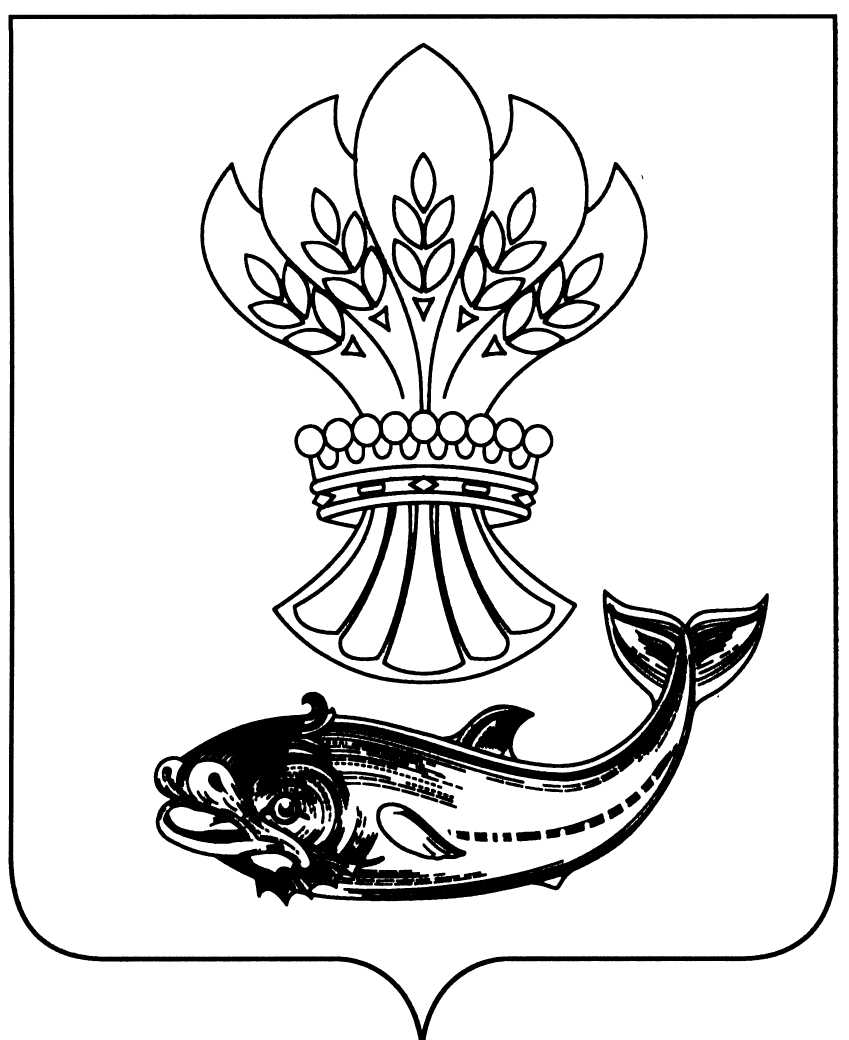 АДМИНИСТРАЦИЯ ПАНИНСКОГО МУНИЦИПАЛЬНОГО РАЙОНАВОРОНЕЖСКОЙ ОБЛАСТИП О С Т А Н О В Л Е Н И Еот 26.12.2019 № 615 р.п.Панино В целях повышения эффективности реализации Стратегии социально-экономического развития Панинского муниципального района Воронежской области до 2035 года администрация Панинского муниципального района Воронежской области п о с т а н о в л я е т:Внести в постановление администрации Панинского муниципального района Воронежской области от 28.12.2018 № 479 «Об утверждении Плана мероприятий по реализации Стратегии социально-экономического развития Панинского муниципального района Воронежской области на 2019-2035 годы» следующие изменения:утвердить прилагаемый «План мероприятий по реализации Стратегии социально-экономического развития Панинского муниципального района Воронежской области на 2019-2035 годы» в новой редакции.3. Настоящее постановление вступает в силу со дня его официального опубликования в официальном периодическом печатном издании Панинского муниципального района Воронежской области «Панинский муниципальный вестник».4. Контроль за исполнением настоящего постановления возложить исполняющую обязанности заместителя главы администрации Панинского муниципального района Воронежской области - начальника отдела по управлению муниципальным имуществом и экономическому развитию Сафонову О.В.ГлаваПанинского муниципального района Н.В. ЩегловПриложение  к постановлению администрацииПанинского муниципального района Воронежской области от 26.12.2019 № 615 Утвержден постановлением администрацииПанинского муниципального района Воронежской области от 28.12.2018 г. № 479 Планмероприятий по реализации Стратегии социально-экономического развитияПанинского муниципального районаВоронежской области на 2019- 2035 годы1 Стратегически цели и задачи социально-экономического развития Панинского муниципального района Воронежской области на период до 2035 годаГенеральная цель социально–экономического развития Панинского муниципального района Воронежской области до 2035 года – обеспечение социального благополучия населения Панинского района на основе диверсификации аграрного производства и развития предпринимательства.Стратегические цели социально-экономического развития Панинского муниципального района Воронежской области до 2035 года: 1. Развитие человеческого потенциала и улучшение качества жизни населения Панинского муниципального района  2. Обеспечение устойчивого экономического развития и занятости населения Панинского района на основе диверсификации производства и развития предпринимательской инициативы.Таблица 1Система стратегических целей и задач социально-экономического развития Панинского муниципального района Воронежской областина период до 2035 года2 Этапы реализации Стратегии социально-экономического развития Панинского муниципального района на период до 2035 годаи целевые значения стратегических показателейСтратегия социально-экономического развития Панинского муниципального района на период до 2035 года будет реализована в три этапа:I этап - 20192024 гг., II этап - 20252030 гг., III этап – 20312035 гг.Таблица Целевые значения стратегических показателей в разрезе этапов реализации стратегии социально-экономического развития Панинского муниципального района3 Комплекс мероприятийпо реализации Стратегии социально-экономического развития Панинского муниципального района Воронежской области на период до 2035 года4 Перечень муниципальных программ Панинского муниципального района Воронежской областиО внесении изменений в постановление администрации Панинского муниципального района Воронежской области от 28.12.2018 № 479 «Об утверждении Плана мероприятий по реализации Стратегии социально-экономического развития Панинского муниципального района Воронежской области на 2019- 2035 годы» СодержаниеСтраницаСтратегически цели и задачи социально-экономического развития Панинского муниципального района Воронежской области на период до 2035 г3-5Этапы реализации Стратегии социально-экономического развития Панинского муниципального района Воронежской области на период до 2035 г и целевые значения стратегических показателей6-20 Комплекс мероприятий по реализации Стратегии социально-экономического развития Панинского муниципального района Воронежской области на период до 2035 г21-51Перечень муниципальных программ Панинского муниципального района Воронежской области52Код стратегической целиСтратегическая цельКод задачиЗадачаСЦ 1 Развитие человеческого потенциала и улучшение качества жизни населения Панинского муниципального района СЦ 1 Развитие человеческого потенциала и улучшение качества жизни населения Панинского муниципального района СЦ 1 Развитие человеческого потенциала и улучшение качества жизни населения Панинского муниципального района СЦ 1 Развитие человеческого потенциала и улучшение качества жизни населения Панинского муниципального района СЦ 1.1Стабилизация численности населения Панинского муниципального районаСЗ.1.1.1Создание условий для уменьшения оттока молодежи и привлечения трудовых мигрантов с высокими профессиональными характеристикамиСЦ 1.1Стабилизация численности населения Панинского муниципального районаСЗ.1.1.2Сохранение и укрепление здоровья населенияСЦ 1.2Создание комфортной среды проживанияСЗ.1.2.1Приведение сети автомобильных дорог в состояние, отвечающее нормативным требованиямСЦ 1.2Создание комфортной среды проживанияСЗ.1.2.2Благоустройство общественных пространств и жилых помещений СЦ 1.2Создание комфортной среды проживанияСЗ.1.2.3Увеличение общей площади жилых помещенийСЦ 1.3Формирование культурно-образовательной среды, отвечающей современным требованиям СЗ.1.3.1Обеспечение условий для получения качественного образованияСЦ 1.3Формирование культурно-образовательной среды, отвечающей современным требованиям СЗ.1.3.2Обеспечение культурного досуга населенияСЦ 2 Обеспечение устойчивого экономического развития и занятости населения Панинского муниципального района на основе диверсификации производства и развития предпринимательской инициативыСЦ 2 Обеспечение устойчивого экономического развития и занятости населения Панинского муниципального района на основе диверсификации производства и развития предпринимательской инициативыСЦ 2 Обеспечение устойчивого экономического развития и занятости населения Панинского муниципального района на основе диверсификации производства и развития предпринимательской инициативыСЦ 2 Обеспечение устойчивого экономического развития и занятости населения Панинского муниципального района на основе диверсификации производства и развития предпринимательской инициативыСЦ 2.1Диверсификация экономики МО с ориентацией на ускоренное развитие животноводстваСЗ.2.1.1Ускоренное развитие животноводстваСЦ 2.1Диверсификация экономики МО с ориентацией на ускоренное развитие животноводстваСЗ.2.1.2Создание и развитие предприятий по переработке с/х продукции на территории МОСЦ 2.2Поддержка предпринимательской инициативы и развитие МСПСЗ.2.2.1Поддержка самозанятости и субъектов МСП, создающих новые рабочие местаСЦ 2.3Повышение эффективности сельскохозяйственного производстваСЗ.2.3.1Обеспечение роста производительности труда в аграрном сектореСЦ 2.3Повышение эффективности сельскохозяйственного производстваСЗ.2.3.2Создание привлекательного инвестиционного климатаСЦ 2.4Обеспечение занятости населения МОСЗ.2.4.1Увеличение количества рабочих местСЦ 2.4Обеспечение занятости населения МОСЗ.2.4.2Сокращение уровня безработицы№ПоказателиГодыГодыГодыГодыГодыГодыГодыОтветственный исполнитель№Показатели2018(оценка)201920202021202420302035Ответственный исполнительСЦ 1 Развитие человеческого потенциала и улучшение качества жизни населения Панинского муниципального района СЦ 1 Развитие человеческого потенциала и улучшение качества жизни населения Панинского муниципального района СЦ 1 Развитие человеческого потенциала и улучшение качества жизни населения Панинского муниципального района СЦ 1 Развитие человеческого потенциала и улучшение качества жизни населения Панинского муниципального района СЦ 1 Развитие человеческого потенциала и улучшение качества жизни населения Панинского муниципального района СЦ 1 Развитие человеческого потенциала и улучшение качества жизни населения Панинского муниципального района СЦ 1 Развитие человеческого потенциала и улучшение качества жизни населения Панинского муниципального района СЦ 1 Развитие человеческого потенциала и улучшение качества жизни населения Панинского муниципального района СЦ 1 Развитие человеческого потенциала и улучшение качества жизни населения Панинского муниципального района СЦ 1.1 Стабилизация численности населения Панинского муниципального района СЦ 1.1 Стабилизация численности населения Панинского муниципального района СЦ 1.1 Стабилизация численности населения Панинского муниципального района СЦ 1.1 Стабилизация численности населения Панинского муниципального района СЦ 1.1 Стабилизация численности населения Панинского муниципального района СЦ 1.1 Стабилизация численности населения Панинского муниципального района СЦ 1.1 Стабилизация численности населения Панинского муниципального района СЦ 1.1 Стабилизация численности населения Панинского муниципального района СЦ 1.1 Стабилизация численности населения Панинского муниципального района 1Среднегодовая численность населения, человек25321255002570025900260502620026350И.о. заместителя главы администрации –начальник отдела по управлению муниципальному имуществу и экономическому развитию Сафонова О.В., отдел по управлению муниципальному имуществу и экономическому развитию2Коэффициент миграционного прироста,%-6,7-3,9-3,3-2,71,23,65,6И.о. заместителя главы администрации –начальник отдела по управлению муниципальному имуществу и экономическому развитию Сафонова О.В., отдел по управлению муниципальному имуществу и экономическому развитию3Численность врачей всех специальностей (без зубных) на 10 тыс.человек общего населения,человек22222323242627Заместитель главы администрации Солнцев В.В, курирующий социальную сферу4Численность медицинского персонала 10 тыс.чел. общего населения,человек66666768697173Заместитель главы администрации Солнцев В.В, курирующий социальную сферу5Количество проведенных массовых профилактических акций, лекций по ранней профилактике заболеваний, публикации в СМИ27303540556065Заместитель главы администрации Солнцев В.В, курирующий социальную сферу6Количество структурных подразделений районной больницы в которых организованы телемедицинские консультации, ед2223467Заместитель главы администрации Солнцев В.В, курирующий социальную сферу7Удельный вес численности обучающихся по программам общего образования, участвующих в олимпиадах и конкурсах различного уровня, в общей численности обучающихся по программам общего образования, %29303235394650Заместитель главы администрации Солнцев В.В, курирующий социальную сферу8Количество проведенных физкультурно –массовых, оздоровительных и спортивных мероприятий на территории района, ед.42455055708085Заместитель главы администрации Солнцев В.В, курирующий социальную сферу9Количество детей, охваченных организованным отдыхом и оздоровлением от общего количества детей школьного возраста, %55,195,095,195,295,395,495,5Заместитель главы администрации Солнцев В.В, курирующий социальную сферу10Количество опубликованных репортажей в СМИ по вопросам профилактики правонарушений, безопасности дорожного движения и пропаганды здорового образа жизни, ед.12182532405163Заместитель главы администрации Солнцев В.В, курирующий социальную сферу11Количество мероприятий проведенных в общеобразовательных учреждениях по здоровому образу жизни, ед.160170185194230252280Заместитель главы администрации Солнцев В.В, курирующий социальную сферу12Доля граждан, систематически занимающихся физической культурой и спортом, в общей численности населения, %39414447555860Заместитель главы администрации Солнцев В.В, курирующий социальную сферу13Доля населения, принявшего участие в выполнении нормативов испытаний (тестов) Всероссийского физкультурно – спортивного комплекса «Готов к труду и обороне» (ГТО), в общей численности населения, % 5,615,635,655,675,735,855,95Заместитель главы администрации Солнцев В.В, курирующий социальную сферуСЦ 1.2 Создание комфортной среды проживанияСЦ 1.2 Создание комфортной среды проживанияСЦ 1.2 Создание комфортной среды проживанияСЦ 1.2 Создание комфортной среды проживанияСЦ 1.2 Создание комфортной среды проживанияСЦ 1.2 Создание комфортной среды проживанияСЦ 1.2 Создание комфортной среды проживанияСЦ 1.2 Создание комфортной среды проживанияСЦ 1.2 Создание комфортной среды проживания14Доля протяженности автодорог улично-дорожной сети населенных пунктов с твердым покрытием в отношении к общей протяженности автодорог улично-дорожной сети населенных пунктов, %25,726,027,028,029,135,045Заместитель главы администрации –начальник отдела по капитальному строительству, газификации, ЖКХ, архитектуре и градостроительству Мищенко В.В., отдел по капитальному строительству, газификации, ЖКХ, архитектуре и градостроительству.15Доля грунтовых дорог общего пользования в черте населенных пунктов, в отношении которых устроено сплошное покрытие из щебеночных материалов, % 9,412,315,217,822,426,030,0Заместитель главы администрации –начальник отдела по капитальному строительству, газификации, ЖКХ, архитектуре и градостроительству Мищенко В.В., отдел по капитальному строительству, газификации, ЖКХ, архитектуре и градостроительств16Протяженность уличной водопроводной сети, км2829303135,141,143,8Заместитель главы администрации –начальник отдела по капитальному строительству, газификации, ЖКХ, архитектуре и градостроительству Мищенко В.В., отдел по капитальному строительству, газификации, ЖКХ, архитектуре и градостроительству.17Доля населения, имеющего возможность подключения к системам централизованного питьевого водоснабжения с качественными показателями воды, соответствующими СанПин, %30,7363840424550Заместитель главы администрации –начальник отдела по капитальному строительству, газификации, ЖКХ, архитектуре и градостроительству Мищенко В.В., отдел по капитальному строительству, газификации, ЖКХ, архитектуре и градостроительству18Доля протяженности освещенных улиц, проездов, набережных к общей протяженности улиц, проездов, набережных, %32,734,535,636,740,050,055,0Заместитель главы администрации –начальник отдела по капитальному строительству, газификации, ЖКХ, архитектуре и градостроительству Мищенко В.В., отдел по капитальному строительству, газификации, ЖКХ, архитектуре и градостроительству.19Доля протяженности улиц, в отношении которых проведена модернизация систем уличного освещения (доведение числа светильников до нормативного количества, замена устаревших светильников на современные светодиодные или натриевые, установка щитов учета с автоматическим управлением освещением, прокладка отдельного (фонарного провода) в их общей протяженности на конец отчетного года, %1030,1234,536404450Заместитель главы администрации –начальник отдела по капитальному строительству, газификации, ЖКХ, архитектуре и градостроительству Мищенко В.В., отдел по капитальному строительству, газификации, ЖКХ, архитектуре и градостроительству20Общая площадь жилых помещений, приходящаяся в среднем на 1 жителя муниципального образования, кв.м32,232,833,233,634,236,040,0Заместитель главы администрации –начальник отдела по капитальному строительству, газификации, ЖКХ, архитектуре и градостроительству Мищенко В.В., отдел по капитальному строительству, газификации, ЖКХ, архитектуре и градостроительству.21Доля муниципальных услуг в сфере градостроительства, оказанных в электронной форме к общему количеству услуг в сфере градостроительства, %30404550708595Заместитель главы администрации –начальник отдела по капитальному строительству, газификации, ЖКХ, архитектуре и градостроительству Мищенко В.В., отдел по капитальному строительству, газификации, ЖКХ, архитектуре и градостроительству22Количество благоустроенных общественных пространств, ед.345681113Заместитель главы администрации –начальник отдела по капитальному строительству, газификации, ЖКХ, архитектуре и градостроительству Мищенко В.В., отдел по капитальному строительству, газификации, ЖКХ, архитектуре и градостроительству, МКУ Панинский «ИКЦ АПК»СЦ 1.3 Формирование культурно-образовательной среды, отвечающей современным требованиям СЦ 1.3 Формирование культурно-образовательной среды, отвечающей современным требованиям СЦ 1.3 Формирование культурно-образовательной среды, отвечающей современным требованиям СЦ 1.3 Формирование культурно-образовательной среды, отвечающей современным требованиям СЦ 1.3 Формирование культурно-образовательной среды, отвечающей современным требованиям СЦ 1.3 Формирование культурно-образовательной среды, отвечающей современным требованиям СЦ 1.3 Формирование культурно-образовательной среды, отвечающей современным требованиям СЦ 1.3 Формирование культурно-образовательной среды, отвечающей современным требованиям СЦ 1.3 Формирование культурно-образовательной среды, отвечающей современным требованиям 23Доля муниципальных общеобразовательных организаций, соответствующих современным требованиям обучения, в общем количестве муниципальных общеобразовательных организаций, %656770728090100Заместитель главы администрации Солнцев В.В, курирующий социальную сферу, отдел по образованию, опеке, попечительству, спорту и работе24Расходы консолидированного бюджета муниципального района на культуру в расчете на одного жителя, руб.1330136013901420151421002236Заместитель главы администрации Солнцев В.В, курирующий социальную сферу, отдел культуры и архивного дела25Увеличение количество проведенных культурно-досуговых мероприятий кол-во, ед.1855187519001930202022002350Заместитель главы администрации Солнцев В.В, курирующий социальную сферу, отдел культуры и архивного дела26Увеличение численности участников культурно-досуговых мероприятий %7,27,37,47,57,813,818,5Заместитель главы администрации Солнцев В.В, курирующий социальную сферу, отдел культуры и архивного дела27Увеличение доли массовых библиотек подключенных к сети «Интернет» %384348536888100Заместитель главы администрации Солнцев В.В, курирующий социальную сферу, отдел культуры и архивного дела28Увеличение доли детей, привлекаемых к участию в творческих мероприятиях, в общем числе детей %891011142025Заместитель главы администрации Солнцев В.В, курирующий социальную сферу, отдел культуры и архивного дела29Увеличение количества библиографических записей в электронных каталогах и картотеках общедоступных библиотек Панинского муниципального района, %89,51112,5172633,5Заместитель главы администрации Солнцев В.В, курирующий социальную сферу, отдел культуры и архивного делаСЦ 2 Обеспечение устойчивого экономического развития и занятости населения Панинского муниципального района на основе диверсификации производства и развития предпринимательской инициативыСЦ 2 Обеспечение устойчивого экономического развития и занятости населения Панинского муниципального района на основе диверсификации производства и развития предпринимательской инициативыСЦ 2 Обеспечение устойчивого экономического развития и занятости населения Панинского муниципального района на основе диверсификации производства и развития предпринимательской инициативыСЦ 2 Обеспечение устойчивого экономического развития и занятости населения Панинского муниципального района на основе диверсификации производства и развития предпринимательской инициативыСЦ 2 Обеспечение устойчивого экономического развития и занятости населения Панинского муниципального района на основе диверсификации производства и развития предпринимательской инициативыСЦ 2 Обеспечение устойчивого экономического развития и занятости населения Панинского муниципального района на основе диверсификации производства и развития предпринимательской инициативыСЦ 2 Обеспечение устойчивого экономического развития и занятости населения Панинского муниципального района на основе диверсификации производства и развития предпринимательской инициативыСЦ 2 Обеспечение устойчивого экономического развития и занятости населения Панинского муниципального района на основе диверсификации производства и развития предпринимательской инициативыСЦ 2 Обеспечение устойчивого экономического развития и занятости населения Панинского муниципального района на основе диверсификации производства и развития предпринимательской инициативы30Обеспеченность бюджета МО налоговыми и неналоговыми доходами в расчете на 10 000 руб. доходов МБ (без учета безвозмездных поступлений, имеющих целевой характер), тыс. руб.759076557739787383241009113037И.о. заместителя главы администрации –начальник отдела по управлению муниципальному имуществу и экономическому развитию Сафонова О.В. отдел по финансам, бюджету и мобилизации доходовСЦ 2.1 Диверсификация экономики МО с ориентацией на ускоренное развитие животноводстваСЦ 2.1 Диверсификация экономики МО с ориентацией на ускоренное развитие животноводстваСЦ 2.1 Диверсификация экономики МО с ориентацией на ускоренное развитие животноводстваСЦ 2.1 Диверсификация экономики МО с ориентацией на ускоренное развитие животноводстваСЦ 2.1 Диверсификация экономики МО с ориентацией на ускоренное развитие животноводстваСЦ 2.1 Диверсификация экономики МО с ориентацией на ускоренное развитие животноводстваСЦ 2.1 Диверсификация экономики МО с ориентацией на ускоренное развитие животноводстваСЦ 2.1 Диверсификация экономики МО с ориентацией на ускоренное развитие животноводстваСЦ 2.1 Диверсификация экономики МО с ориентацией на ускоренное развитие животноводства31Рост объемов производства молока в с/х предприятиях и крестьянских (фермерских) хозяйствах, в % к 2016110120130140180350500И.о. заместителя главы администрации –начальник отдела по управлению муниципальному имуществу и экономическому развитию Сафонова О.В., директор МКУ Панинский «ИКЦ АПК»32Рост объемов производства мяса скота и птицы в сельскохозяйственных предприятиях и К(Ф)Х, в % к 2016110115120130160270400И.о. заместителя главы администрации –начальник отдела по управлению муниципальному имуществу и экономическому развитию Сафонова О.В, директор МКУ Панинский «ИКЦ АПК»33Объем отгруженных товаров собственного производства, выполненных работ и услуг собственными силами по предприятиям переработки продукции животноводства, млн..руб.023483560И.о. заместителя главы администрации –начальник отдела по управлению муниципальному имуществу и экономическому развитию Сафонова О.В., директор МКУ Панинский «ИКЦ АПК»34Объем отгруженных товаров собственного производства, выполненных работ и услуг собственными силами по предприятиям переработки продукции растениеводства, млн руб.1275140015001550170023004000И.о. заместителя главы администрации –начальник отдела по управлению муниципальному имуществу и экономическому развитию Сафонова О.В., директор МКУ Панинский «ИКЦ АПК»35Рост объемов производства зерновых и крупяных культур, в% к 2016 году104107108110120130140И.о. заместителя главы администрации –начальник отдела по управлению муниципальному имуществу и экономическому развитию Сафонова О.В., директор МКУ Панинский «ИКЦ АПК»36Рост объемов производства сахара, в% к 2016 году105109112115125135145И.о. заместителя главы администрации –начальник отдела по управлению муниципальному имуществу и экономическому развитию Сафонова О.В., директор МКУ Панинский «ИКЦ АПК»37Рост объемов производства овощей, в% к 2016 году102105108110120130140И.о. заместителя главы администрации –начальник отдела по управлению муниципальному имуществу и экономическому развитию Сафонова О.В., директор МКУ Панинский «ИКЦ АПК»СЦ 2.2 Поддержка предпринимательской инициативы и развитие МСПСЦ 2.2 Поддержка предпринимательской инициативы и развитие МСПСЦ 2.2 Поддержка предпринимательской инициативы и развитие МСПСЦ 2.2 Поддержка предпринимательской инициативы и развитие МСПСЦ 2.2 Поддержка предпринимательской инициативы и развитие МСПСЦ 2.2 Поддержка предпринимательской инициативы и развитие МСПСЦ 2.2 Поддержка предпринимательской инициативы и развитие МСПСЦ 2.2 Поддержка предпринимательской инициативы и развитие МСПСЦ 2.2 Поддержка предпринимательской инициативы и развитие МСП38Количество субъектов малого и среднего предпринимательства в расчете на 10 000 человек (с учетом микропредприятий), единиц251270290299332,1385,4440И.о. заместителя главы администрации –начальник отдела по управлению муниципальному имуществу и экономическому развитию Сафонова О.В., отдел по управлению муниципальному имуществу и экономическому развитию39Доля среднесписочной численности работников (без внешних совместителей) малых и средних предприятий (включая микропредприятия и ИП) в среднесписочной численности работников (без внешних совместителей) всех предприятий и организаций, в %24,024,324,52528,6233,3238,0И.о. заместителя главы администрации –начальник отдела по управлению муниципальному имуществу и экономическому развитию Сафонова О.В., отдел по управлению муниципальному имуществу и экономическому развитию40Оборот средних и малых предприятий (включая микропредприятия), тыс.руб.704200737650779200830100880000960900990000И.о. заместителя главы администрации –начальник отдела по управлению муниципальному имуществу и экономическому развитию Сафонова О.В., отдел по управлению муниципальному имуществу и экономическому развитию41Доля заключенных контрактов с субъектами среднего и малого предпринимательства по процедурам торгов и запросов котировок, проведенным у субъектов малого предпринимательства в контрактной системе в сфере закупок товаров, работ, услуг для обеспечения муниципальных нужд, в общей стоимости заключенных муниципальных контрактов, %55555657606366И.о. заместителя главы администрации –начальник отдела по управлению муниципальному имуществу и экономическому развитию Сафонова О.В., отдел по управлению муниципальному имуществу и экономическому развитиюСЦ 2.3 Повышение эффективности сельскохозяйственного производстваСЦ 2.3 Повышение эффективности сельскохозяйственного производстваСЦ 2.3 Повышение эффективности сельскохозяйственного производстваСЦ 2.3 Повышение эффективности сельскохозяйственного производстваСЦ 2.3 Повышение эффективности сельскохозяйственного производстваСЦ 2.3 Повышение эффективности сельскохозяйственного производстваСЦ 2.3 Повышение эффективности сельскохозяйственного производстваСЦ 2.3 Повышение эффективности сельскохозяйственного производстваСЦ 2.3 Повышение эффективности сельскохозяйственного производства42Индекс производства продукции сельского хозяйства в хозяйствах всех категорий, в % к .105108112115122140160И.о. заместителя главы администрации –начальник отдела по управлению муниципальному имуществу и экономическому развитию Сафонова О.В., директор МКУ Панинский «ИКЦ АПК»43Объем инвестиций в основной капитал за счет всех источников финансирования, млн руб.780,514802720290032705400,68717И.о. заместителя главы администрации –начальник отдела по управлению муниципальному имуществу и экономическому развитию Сафонова О.В., отдел по управлению муниципальному имуществу и экономическому развитиюСЦ 2.4. Обеспечение занятости населения МОСЦ 2.4. Обеспечение занятости населения МОСЦ 2.4. Обеспечение занятости населения МОСЦ 2.4. Обеспечение занятости населения МОСЦ 2.4. Обеспечение занятости населения МОСЦ 2.4. Обеспечение занятости населения МОСЦ 2.4. Обеспечение занятости населения МОСЦ 2.4. Обеспечение занятости населения МОСЦ 2.4. Обеспечение занятости населения МО44Численность занятых в экономике, человек11000110151102511030111001310015810И.о. заместителя главы администрации –начальник отдела по управлению муниципальному имуществу и экономическому развитию Сафонова О.В., отдел по управлению муниципальному имуществу и экономическому развитию45Уровень регистрируемой безработицы, в %1,531,51,471,421,31,00,82И.о. заместителя главы администрации –начальник отдела по управлению муниципальному имуществу и экономическому развитию Сафонова О.В., отдел по управлению муниципальному имуществу и экономическому развитиюКод стратегической цели и задачи Мероприятие и ключевые событияСрок реализации(мероприятия, ключевого события) (год, квартал)Ожидаемый результатреализации мероприятия, ключевого события (количественный или качественныйИсточник финансового обеспечения (название муниципальной программы, внебюджетные источники (программы субъектов естественных монополий, иные инвесторы и иные источники финансирования)Ответственный исполнитель(орган местного самоуправления,инвестор, субъекты естественных монополий и др.)Корректировка Стратегии социально-экономического развития Панинского муниципального района Воронежской области на период до 2035 года2020 годПроведение корректировки Стратегии социально-экономического развития Панинского муниципального района Воронежской области на период до 2035 года в соответствии с текущим состоянием районаВ рамках МП «Экономическое развитие и инновационная экономика»Отдел по управлению муниципальному имуществу и экономическому развитию администрации Панинского муниципального районаКорректировка Плана по реализации Стратегии социально-экономического развития Панинского муниципального района Воронежской области на период до 2035 годаЕжегодно 2019-2035 годПроведение корректировки мероприятий и показателей Плана по реализации Стратегии социально-экономического развития Панинского муниципального района Воронежской области на период до 2035 года в соответствии с текущим состоянием районаВ рамках МП «Экономическое развитие и инновационная экономика»Отдел по управлению муниципальному имуществу и экономическому развитию администрации Панинского муниципального районаРазработка долгосрочного прогноза социально-экономического развития Панинского муниципального района Воронежской области2023 год Проведение корректировки показателей долгосрочного прогноза социально-экономического развития Панинского муниципального района Воронежской областиВ рамках МП «Экономическое развитие и инновационная экономика», МП «Управление муниципальными финансами, создание условий для эффективного и ответственного управления муниципальными финансами, повышение устойчивости бюджетов муниципальных образований Панинского муниципального района»Отдел по управлению муниципальному имуществу и экономическому развитию администрации Панинского муниципального районаСЦ 1.1. Стабилизация численности населения Панинского муниципального районаСЦ 1.1. Стабилизация численности населения Панинского муниципального районаСЦ 1.1. Стабилизация численности населения Панинского муниципального районаСЦ 1.1. Стабилизация численности населения Панинского муниципального районаСЦ 1.1. Стабилизация численности населения Панинского муниципального районаСЦ 1.1. Стабилизация численности населения Панинского муниципального районаСЗ. 1.1.11.1.1.1. Улучшение жилищных условий граждан, в том числе молодых семей и молодых специалистов, проживающих и работающих в сельской местности2019-2020Количество человек улучшивших жилищные условия. В рамках ГП ВО "Обеспечение доступным и комфортным жильем и коомунальными услугами граждан Россиийской Федерации", ГП "Развитие сельского хозяйства и регулирования рынков сельскохозяйственной продукции, сырья и продовольствия на 2013-2020 годы", МП «Развитие сельского хозяйства, производства пищевых продуктов и инфраструктуры агропродовольственного рынка»Подпрограмма «Устойчивое развитие сельских территорий на 2014—2017годы и на период до 2020годаМКУ Панинский «ИКЦ АПК», отдел по управлению муниципальному имуществу и экономическому развитию администрации Панинского муниципального районаСЗ. 1.1.1Предоставлены социальные выплаты на строительство и приобретение жилья гражданам, молодым семьям и молодым специалистам. 4 квартал 2020 г.Количество человек улучшивших жилищные условия. В рамках ГП ВО "Обеспечение доступным и комфортным жильем и коомунальными услугами граждан Россиийской Федерации", ГП "Развитие сельского хозяйства и регулирования рынков сельскохозяйственной продукции, сырья и продовольствия на 2013-2020 годы", МП «Развитие сельского хозяйства, производства пищевых продуктов и инфраструктуры агропродовольственного рынка»Подпрограмма «Устойчивое развитие сельских территорий на 2014—2017годы и на период до 2020годаМКУ Панинский «ИКЦ АПК», отдел по управлению муниципальному имуществу и экономическому развитию администрации Панинского муниципального районаСЗ. 1.1.1Предоставление социальных выплат на строительство и приобретение жилья гражданам, молодым семьям и молодым специалистам. 2021-2035 г.Количество человек улучшивших жилищные условия. В рамках ГП ВО "Обеспечение доступным и комфортным жильем и коомунальными услугами граждан Россиийской Федерации", ГП "Развитие сельского хозяйства и регулирования рынков сельскохозяйственной продукции, сырья и продовольствия на 2013-2020 годы", МП «Развитие сельского хозяйства, производства пищевых продуктов и инфраструктуры агропродовольственного рынка»Подпрограмма «Устойчивое развитие сельских территорий на 2014—2017годы и на период до 2020годаМКУ Панинский «ИКЦ АПК», отдел по управлению муниципальному имуществу и экономическому развитию администрации Панинского муниципального районаСЗ. 1.1.11.1.1.2. Строительство Школы - сад в МКОУ Лимановская СОШ2021-2023 г.г.Строительство школы-сад в МКОУ Лимановской СОШ, увеличение количества рабочих мест для молодых специалистов.В рамках ГП ВО "Развитие образования", МП «Развитие образования»Отдел по образованию,опеке, попечительству, спорту и работе с молодежью администрацииПанинского муниципального района СЗ. 1.1.11.1.1.2.1 Проведена разработка проектно-сметной документации2021 г.Строительство школы-сад в МКОУ Лимановской СОШ, увеличение количества рабочих мест для молодых специалистов.В рамках ГП ВО "Развитие образования", МП «Развитие образования»Отдел по образованию,опеке, попечительству, спорту и работе с молодежью администрацииПанинского муниципального района СЗ. 1.1.11.1.1.2.2 Проведен аукцион2021г.Строительство школы-сад в МКОУ Лимановской СОШ, увеличение количества рабочих мест для молодых специалистов.В рамках ГП ВО "Развитие образования", МП «Развитие образования»Отдел по образованию,опеке, попечительству, спорту и работе с молодежью администрацииПанинского муниципального района СЗ. 1.1.11.1.1.2.3.Выполнены строительно-монтажные работы 2021 -2023г.г.Строительство школы-сад в МКОУ Лимановской СОШ, увеличение количества рабочих мест для молодых специалистов.В рамках ГП ВО "Развитие образования", МП «Развитие образования»Отдел по образованию,опеке, попечительству, спорту и работе с молодежью администрацииПанинского муниципального района СЗ. 1.1.11.1.1.2.4 Подготовлены документы для ввода объекта в эксплуатацию2023г.Строительство школы-сад в МКОУ Лимановской СОШ, увеличение количества рабочих мест для молодых специалистов.В рамках ГП ВО "Развитие образования", МП «Развитие образования»Отдел по образованию,опеке, попечительству, спорту и работе с молодежью администрацииПанинского муниципального района СЗ. 1.1.11.1.1.2.5 Ввод объекта в эксплуатацию2023г.Строительство школы-сад в МКОУ Лимановской СОШ, увеличение количества рабочих мест для молодых специалистов.В рамках ГП ВО "Развитие образования", МП «Развитие образования»Отдел по образованию,опеке, попечительству, спорту и работе с молодежью администрацииПанинского муниципального района СЗ. 1.1.11.1.1.3. Открытие классов профильной подготовки водителей категории «В» на базе МБОУ Панинская СОШ2020-2021 г.г.Введены классы профильной подготовки водителей категории «В» МБОУ Панинской СОШ, увеличение количества рабочих мест для молодых специалистовМП «Развитие образования»Отдел по образованию,опеке, попечительству, спорту и работе с молодежью администрацииПанинского муниципального района СЗ. 1.1.11.1.1.3.1 Разработана проектно-сметная документация 3 кв. 2020 г.Введены классы профильной подготовки водителей категории «В» МБОУ Панинской СОШ, увеличение количества рабочих мест для молодых специалистовМП «Развитие образования»Отдел по образованию,опеке, попечительству, спорту и работе с молодежью администрацииПанинского муниципального района СЗ. 1.1.11.1.1.3.2 Проведен аукциона4 кв.2020 г.Введены классы профильной подготовки водителей категории «В» МБОУ Панинской СОШ, увеличение количества рабочих мест для молодых специалистовМП «Развитие образования»Отдел по образованию,опеке, попечительству, спорту и работе с молодежью администрацииПанинского муниципального района СЗ. 1.1.11.1.1.3.3 Выполнены строительно-монтажные работы.2021 г.Введены классы профильной подготовки водителей категории «В» МБОУ Панинской СОШ, увеличение количества рабочих мест для молодых специалистовМП «Развитие образования»Отдел по образованию,опеке, попечительству, спорту и работе с молодежью администрацииПанинского муниципального района СЗ. 1.1.11.1.1.3.4 Ввод объекта в эксплуатацию 2021 г.Введены классы профильной подготовки водителей категории «В» МБОУ Панинской СОШ, увеличение количества рабочих мест для молодых специалистовМП «Развитие образования»Отдел по образованию,опеке, попечительству, спорту и работе с молодежью администрацииПанинского муниципального района СЗ. 1.1.11.1.1.4. Организация стажировок выпускников образовательных учреждений (включая наставничество)3 кв.2019,  3 кв.2020г., 2021г., 2022-2024г.г.,2025-2030 г.г., 2031-2035г.г.Увеличение коэффициента миграционного прироста к 2035 году до 5,6%ГП ВО «Содействие занятости населения»ГКУ ВО ЦЗН Панинского района (по согласованию)СЗ. 1.1.21.1.2.1 Строительство стадиона на территории Панинского муниципального района2020-2021 г.г.Строительство стадиона на территории Панинского муниципального района, увеличение доли граждан, систематически занимающихся физической культурой и спортом.В рамках ГП «Развитие физической культуры и спорта», МП «Развитие физической культуры и спорта»Отдел по образованию,опеке, попечительству, спортуи работе с молодежью администрацииПанинского муниципального районаСЗ. 1.1.21.1.2.1..Подготовлены территории для строительства стадиона3 кв.2020г.Строительство стадиона на территории Панинского муниципального района, увеличение доли граждан, систематически занимающихся физической культурой и спортом.В рамках ГП «Развитие физической культуры и спорта», МП «Развитие физической культуры и спорта»Отдел по образованию,опеке, попечительству, спортуи работе с молодежью администрацииПанинского муниципального районаСЗ. 1.1.21.1.2.2. Завершено строительство стадиона4 кв.2020Строительство стадиона на территории Панинского муниципального района, увеличение доли граждан, систематически занимающихся физической культурой и спортом.В рамках ГП «Развитие физической культуры и спорта», МП «Развитие физической культуры и спорта»Отдел по образованию,опеке, попечительству, спортуи работе с молодежью администрацииПанинского муниципального районаСЗ. 1.1.21.1.2.3. Оснащен стадион оборудованием 2020г.Строительство стадиона на территории Панинского муниципального района, увеличение доли граждан, систематически занимающихся физической культурой и спортом.В рамках ГП «Развитие физической культуры и спорта», МП «Развитие физической культуры и спорта»Отдел по образованию,опеке, попечительству, спортуи работе с молодежью администрацииПанинского муниципального районаСЗ. 1.1.21.1.2.4. Ввод стадиона в эксплуатацию2021г.Строительство стадиона на территории Панинского муниципального района, увеличение доли граждан, систематически занимающихся физической культурой и спортом.В рамках ГП «Развитие физической культуры и спорта», МП «Развитие физической культуры и спорта»Отдел по образованию,опеке, попечительству, спортуи работе с молодежью администрацииПанинского муниципального районаСЗ. 1.1.21.1.2.2. Организация проведения оздоровительно - физкультурных мероприятий2019-2035 (ежеквартально)Проведены оздоровительно - физкультурные мероприятия,МП «Развитие физической культуры и спорта»Отдел по образованию,опеке, попечительству, спортуи работе с молодежью администрацииПанинского муниципального районаСЗ. 1.1.21.1.2.2.1. Проведена спартакиада учащихся2019-2035 (ежеквартально)Проведены оздоровительно - физкультурные мероприятия,МП «Развитие физической культуры и спорта»Отдел по образованию,опеке, попечительству, спортуи работе с молодежью администрацииПанинского муниципального районаСЗ. 1.1.21.1.2.2.2.. Проведены спортивные мероприятия населения района2019-2035 (ежеквартально)Проведены оздоровительно - физкультурные мероприятия,МП «Развитие физической культуры и спорта»Отдел по образованию,опеке, попечительству, спортуи работе с молодежью администрацииПанинского муниципального районаСЗ. 1.1.21.1.2.2.3. Сдача норм Всероссийского физкультурно - спортивного комплекса «Готов к труду и обороне» (ГТО)2019-2035 (ежеквартально)Проведены оздоровительно - физкультурные мероприятия,МП «Развитие физической культуры и спорта»Отдел по образованию,опеке, попечительству, спортуи работе с молодежью администрацииПанинского муниципального районаСЗ. 1.1.21.1.2.3. Проведение оздоровительной компании детей и молодежи2019-2035 г.г. (2-3 квартал)Проведены мероприятия по оздоровительной компании детей, молодежиМП «Развитие физической культуры и спорта»Отдел по образованию,опеке, попечительству, спортуи работе с молодежью администрацииПанинского муниципального районаСЗ. 1.1.21.1.2.3.1 Организованы пришкольные лагеря пребывания2019-2035 г.г. (2-3 квартал)Проведены мероприятия по оздоровительной компании детей, молодежиМП «Развитие физической культуры и спорта»Отдел по образованию,опеке, попечительству, спортуи работе с молодежью администрацииПанинского муниципального районаСЗ. 1.1.21.1.2.3.2 Организован палаточного оборонно - спортивный лагерь «Спартак»2019-2035 г.г. (2-3 квартал)Проведены мероприятия по оздоровительной компании детей, молодежиМП «Развитие физической культуры и спорта»Отдел по образованию,опеке, попечительству, спортуи работе с молодежью администрацииПанинского муниципального районаСЗ. 1.1.21.1.2.3.3 Организованы профильные спортивные лагеря2019-2035 г.г. (2-3 квартал)Проведены мероприятия по оздоровительной компании детей, молодежиМП «Развитие физической культуры и спорта»Отдел по образованию,опеке, попечительству, спортуи работе с молодежью администрацииПанинского муниципального районаСЗ. 1.1.21.1.2.4. Организация работы передвижного мобильного комплекса.2019 -2035 г.г.Снижение заболеваемости в запущенных стадиях. Государственная программа РФ « Развитие здравоохранения Воронежской области» от 26.12. 2017г. № 1640Главный врач БУЗ ВО «Панинская РБ»СЗ. 1.1.21.1.2.4.1.Подготовка к работе передвижного мобильного комплекса. 1 квартал 2019г.Снижение заболеваемости в запущенных стадиях. Государственная программа РФ « Развитие здравоохранения Воронежской области» от 26.12. 2017г. № 1640Главный врач БУЗ ВО «Панинская РБ»СЗ. 1.1.21.1.2.4.2.Осуществление выездов мобильного комплекса в населенные пункты1 квартал 2019г.Снижение заболеваемости в запущенных стадиях. Государственная программа РФ « Развитие здравоохранения Воронежской области» от 26.12. 2017г. № 1640Главный врач БУЗ ВО «Панинская РБ»СЗ. 1.1.21.1.2.4.3.Осуществление работы передвижного мобильного комплекса.2020г.Снижение заболеваемости в запущенных стадиях. Государственная программа РФ « Развитие здравоохранения Воронежской области» от 26.12. 2017г. № 1640Главный врач БУЗ ВО «Панинская РБ»СЗ. 1.1.21.1.2.4.4.Осуществление работы передвижного мобильного комплекса.2021 г.Снижение заболеваемости в запущенных стадиях. Государственная программа РФ « Развитие здравоохранения Воронежской области» от 26.12. 2017г. № 1640Главный врач БУЗ ВО «Панинская РБ»СЗ. 1.1.21.1.2.4.5. Осуществление работы передвижного мобильного комплекса.2022-2024 г.г.Снижение заболеваемости в запущенных стадиях. Государственная программа РФ « Развитие здравоохранения Воронежской области» от 26.12. 2017г. № 1640Главный врач БУЗ ВО «Панинская РБ»СЗ. 1.1.21.1.2.4.6. Осуществление работы передвижного мобильного комплекса.2025-2030 г.г.Снижение заболеваемости в запущенных стадиях. Государственная программа РФ « Развитие здравоохранения Воронежской области» от 26.12. 2017г. № 1640Главный врач БУЗ ВО «Панинская РБ»СЗ. 1.1.21.1.2.4.7. Осуществление работы передвижного мобильного комплекса.2031-2035 г.гСнижение заболеваемости в запущенных стадиях. Государственная программа РФ « Развитие здравоохранения Воронежской области» от 26.12. 2017г. № 1640Главный врач БУЗ ВО «Панинская РБ»СЗ. 1.1.21.1.2.5. Организация в средствах массовой информации освещения вопросов профилактики правонарушений, безопасности дорожного движения и пропаганды здорового образа жизни2019-2035 (ежеквартально)Размещение репортажей, информация в печатных СМИМуниципальная программа Панинского муниципального района «Обеспечение общественного порядка и противодействие преступности на 2019-2024 г.г.»Отдел по образованию,опеке, попечительству, спортуи работе с молодежью администрацииПанинского муниципального районаСЗ. 1.1.21.1.2.6 Мероприятие по предупреждению несчастных случаев на дорогах2020Приобретение светоотражающих наклеек для предупреждения ДТП школьников.Муниципальная программа Панинского муниципального района «Обеспечение общественного порядка и противодействие преступности на 2019-2024 г.г.»Отдел по образованию,опеке, попечительству, спортуи работе с молодежью администрацииПанинского муниципального районаСЗ. 1.1.21.1.2.6.1 Приобретены светоотражающие наклейки для школьников начальных классов 3кв.2020Приобретение светоотражающих наклеек для предупреждения ДТП школьников.Муниципальная программа Панинского муниципального района «Обеспечение общественного порядка и противодействие преступности на 2019-2024 г.г.»Отдел по образованию,опеке, попечительству, спортуи работе с молодежью администрацииПанинского муниципального районаСЗ. 1.1.21.1.2.7 Строительство фельдшерского акушерского пункта в п. Щербачёвка2019 г. Повышение доступности и качества оказания медицинской помощиУвеличение количества медицинского персонала на 1 единицуГосударственная программа РФ « Развитие здравоохранения Воронежской области» от 26.12. 2017г. № 1640ДЗ ВО Заместитель главы администрации. Главный врач БУЗ ВО «Панинская РБ»СЗ. 1.1.21.1.2.5.1. Завершено строительство ФАПа1 квартал 2019г. Повышение доступности и качества оказания медицинской помощиУвеличение количества медицинского персонала на 1 единицуГосударственная программа РФ « Развитие здравоохранения Воронежской области» от 26.12. 2017г. № 1640ДЗ ВО Заместитель главы администрации. Главный врач БУЗ ВО «Панинская РБ»СЗ. 1.1.2 1.1.2.5.2. Проведено оснащение ФАПа оборудованием1 квартал 2019г. Повышение доступности и качества оказания медицинской помощиУвеличение количества медицинского персонала на 1 единицуГосударственная программа РФ « Развитие здравоохранения Воронежской области» от 26.12. 2017г. № 1640ДЗ ВО Заместитель главы администрации. Главный врач БУЗ ВО «Панинская РБ»СЗ. 1.1.2 1.1.2.5.3. Ввод ФАПа в эксплуатацию1 квартал 2019г. Повышение доступности и качества оказания медицинской помощиУвеличение количества медицинского персонала на 1 единицуГосударственная программа РФ « Развитие здравоохранения Воронежской области» от 26.12. 2017г. № 1640ДЗ ВО Заместитель главы администрации. Главный врач БУЗ ВО «Панинская РБ»СЗ. 1.1.21.1.2.8. Строительство врачебной амбулатории в п. Перелешино2020 г.Повышение доступности и качества оказания медицинской помощиГосударственная программа РФ « Развитие здравоохранения Воронежской области» от 26.12. 2017г. № 1640ДЗ ВО Заместитель главы администрации. Главный врач БУЗ ВО «Панинская РБ»СЗ. 1.1.21.1.2.8.1.Завершено строительство врачебной амбулатории в п. Перелешино3квартал 2020г.Повышение доступности и качества оказания медицинской помощиГосударственная программа РФ « Развитие здравоохранения Воронежской области» от 26.12. 2017г. № 1640ДЗ ВО Заместитель главы администрации. Главный врач БУЗ ВО «Панинская РБ»СЗ. 1.1.21.1.2.8.2. Проведено оснащение врачебной амбулатории4 квартал 2020г.Повышение доступности и качества оказания медицинской помощиГосударственная программа РФ « Развитие здравоохранения Воронежской области» от 26.12. 2017г. № 1640ДЗ ВО Заместитель главы администрации. Главный врач БУЗ ВО «Панинская РБ»СЗ. 1.1.21.1.2.8.3.Ввод врачебной амбулатории в эксплуатацию4 квартал 2020г.Повышение доступности и качества оказания медицинской помощиГосударственная программа РФ « Развитие здравоохранения Воронежской области» от 26.12. 2017г. № 1640ДЗ ВО Заместитель главы администрации. Главный врач БУЗ ВО «Панинская РБ»СЗ. 1.1.21.1.2.9 Приобретение в поликлинику районной больницы флюорографический аппарат2020-2021гг.Повышение доступности и качества оказания медицинской помощи. Государственная программа РФ « Развитие здравоохранения Воронежской области» от 26.12. 2017г. № 1640ДЗ ВО Главный врач БУЗ ВО «Панинская РБ»СЗ. 1.1.21.1.2.9.1.Подготовка заявки на приобретение в департамент здравоохранения Воронежской области 2 квартал 2020г.Повышение доступности и качества оказания медицинской помощи. Государственная программа РФ « Развитие здравоохранения Воронежской области» от 26.12. 2017г. № 1640ДЗ ВО Главный врач БУЗ ВО «Панинская РБ»СЗ. 1.1.21.1.2.9.2.Подготовка помещения к размещению флюорографического аппарата3 квартал 2020г.Повышение доступности и качества оказания медицинской помощи. Государственная программа РФ « Развитие здравоохранения Воронежской области» от 26.12. 2017г. № 1640ДЗ ВО Главный врач БУЗ ВО «Панинская РБ»СЗ. 1.1.21.1.2.9.3.Ввод в эксплуатацию флюорографический аппарат4 квартал 2021г.Повышение доступности и качества оказания медицинской помощи. Государственная программа РФ « Развитие здравоохранения Воронежской области» от 26.12. 2017г. № 1640ДЗ ВО Главный врач БУЗ ВО «Панинская РБ»1.1.2.10. Проведение мероприятий по здоровому образу жизни среди населения Панинского муниципального районаЕжеквартально 2019 год, ежеквартально 2020-2035 г.г., Проведение мероприятий по здоровому образу жизниГосударственная программа РФ « Развитие здравоохранения Воронежской области» от 26.12. 2017г. № 1640ДЗ ВО Главный врач БУЗ ВО «Панинская РБ»СЗ. 1.2.11.2.1.1. Ремонт автомобильных дорог общего пользования местного значения на территории Панинского муниципального района2019-2035 г.г.Проведение ремонта автомобильных дорог, увеличение доли протяженности автодорог улично-дорожной сети населенных пунктов с твердым покрытием, соответствующих нормативным требованиям, к 2035 году 45%В рамках ГП «Развитие транспортной системы», МП «Обеспечение доступным и комфортным жильем и коммунальными услугами населения Панинского муниципального района»Отдел по капитальному строительству, газификации, ЖКХ, архитектуре и градостроительству администрации Панинского муниципального района, администрации городских и сельских поселений Панинского муниципального районаСЗ. 1.2.11.2.1.1.1 Ремонт автомобильных дорог общего пользования местного значения на территории Панинского муниципального района2019 годДоля протяженности автодорог улично-дорожной сети населенных пунктов с твердым покрытием, соответствующих нормативным требованиям, за 2019 год 26%В рамках ГП «Развитие транспортной системы», МП «Обеспечение доступным и комфортным жильем и коммунальными услугами населения Панинского муниципального района»Отдел по капитальному строительству, газификации, ЖКХ, архитектуре и градостроительству администрации Панинского муниципального района, администрации городских и сельских поселений Панинского муниципального районаСЗ. 1.2.11.2.1.1.1.1 Подготовлена сметная документация1 кв.2019 годДоля протяженности автодорог улично-дорожной сети населенных пунктов с твердым покрытием, соответствующих нормативным требованиям, за 2019 год 26%В рамках ГП «Развитие транспортной системы», МП «Обеспечение доступным и комфортным жильем и коммунальными услугами населения Панинского муниципального района»Отдел по капитальному строительству, газификации, ЖКХ, архитектуре и градостроительству администрации Панинского муниципального района, администрации городских и сельских поселений Панинского муниципального районаСЗ. 1.2.11.2.1.1.1.2 Выполнены ремонтные работы2-3 кв.2019 годДоля протяженности автодорог улично-дорожной сети населенных пунктов с твердым покрытием, соответствующих нормативным требованиям, за 2019 год 26%В рамках ГП «Развитие транспортной системы», МП «Обеспечение доступным и комфортным жильем и коммунальными услугами населения Панинского муниципального района»Отдел по капитальному строительству, газификации, ЖКХ, архитектуре и градостроительству администрации Панинского муниципального района, администрации городских и сельских поселений Панинского муниципального районаСЗ. 1.2.11.2.1.1.1.3 Приняты выполненные работы4 кв. 2019 годВ рамках ГП «Развитие транспортной системы», МП «Обеспечение доступным и комфортным жильем и коммунальными услугами населения Панинского муниципального района»Отдел по капитальному строительству, газификации, ЖКХ, архитектуре и градостроительству администрации Панинского муниципального района, администрации городских и сельских поселений Панинского муниципального районаСЗ. 1.2.11.2.1.1.2. Ремонт автомобильных дорог общего пользования местного значения на территории Панинского муниципального района2020 годПроведение ремонта автомобильных дорог, увеличение доли протяженности автодорог улично-дорожной сети населенных пунктов с твердым покрытием, соответствующих нормативным требованиям, за 2020 год 27%В рамках ГП «Развитие транспортной системы», МП «Обеспечение доступным и комфортным жильем и коммунальными услугами населения Панинского муниципального района»Отдел по капитальному строительству, газификации, ЖКХ, архитектуре и градостроительству администрации Панинского муниципального района, администрации городских и сельских поселений Панинского муниципального районаСЗ. 1.2.11.2.1.1.2.1 Подготовлена сметная документация1 кв.2020 годПроведение ремонта автомобильных дорог, увеличение доли протяженности автодорог улично-дорожной сети населенных пунктов с твердым покрытием, соответствующих нормативным требованиям, за 2020 год 27%В рамках ГП «Развитие транспортной системы», МП «Обеспечение доступным и комфортным жильем и коммунальными услугами населения Панинского муниципального района»Отдел по капитальному строительству, газификации, ЖКХ, архитектуре и градостроительству администрации Панинского муниципального района, администрации городских и сельских поселений Панинского муниципального районаСЗ. 1.2.11.2.1.1.2.2 Выполнены ремонтные работы2-3 кв.2020 годПроведение ремонта автомобильных дорог, увеличение доли протяженности автодорог улично-дорожной сети населенных пунктов с твердым покрытием, соответствующих нормативным требованиям, за 2020 год 27%В рамках ГП «Развитие транспортной системы», МП «Обеспечение доступным и комфортным жильем и коммунальными услугами населения Панинского муниципального района»Отдел по капитальному строительству, газификации, ЖКХ, архитектуре и градостроительству администрации Панинского муниципального района, администрации городских и сельских поселений Панинского муниципального районаСЗ. 1.2.11.2.1.1.2.3 Приняты выполненные работы4 кв. 2020 годПроведение ремонта автомобильных дорог, увеличение доли протяженности автодорог улично-дорожной сети населенных пунктов с твердым покрытием, соответствующих нормативным требованиям, за 2020 год 27%В рамках ГП «Развитие транспортной системы», МП «Обеспечение доступным и комфортным жильем и коммунальными услугами населения Панинского муниципального района»Отдел по капитальному строительству, газификации, ЖКХ, архитектуре и градостроительству администрации Панинского муниципального района, администрации городских и сельских поселений Панинского муниципального районаСЗ. 1.2.11.2.1.1.3. Ремонт автомобильных дорог общего пользования местного значения на территории Панинского муниципального района2021 годПроведение ремонта автомобильных дорог, увеличение доли протяженности автодорог улично-дорожной сети населенных пунктов с твердым покрытием, соответствующих нормативным требованиям, за 2021 год 28%В рамках ГП «Развитие транспортной системы», МП «Обеспечение доступным и комфортным жильем и коммунальными услугами населения Панинского муниципального района»Отдел по капитальному строительству, газификации, ЖКХ, архитектуре и градостроительству администрации Панинского муниципального района, администрации городских и сельских поселений Панинского муниципального районаСЗ. 1.2.11.2.1.1.4. Ремонт автомобильных дорог общего пользования местного значения на территории Панинского муниципального районаВ течение 2022-2024 г.г.Проведение ремонта автомобильных дорог, увеличение доли протяженности автодорог улично-дорожной сети населенных пунктов с твердым покрытием, соответствующих нормативным требованиям, к 2024 году 29,1%В рамках ГП «Развитие транспортной системы», МП «Обеспечение доступным и комфортным жильем и коммунальными услугами населения Панинского муниципального района»Отдел по капитальному строительству, газификации, ЖКХ, архитектуре и градостроительству администрации Панинского муниципального района, администрации городских и сельских поселений Панинского муниципального районаСЗ. 1.2.11.2.1.1.5.Ремонт автомобильных дорог общего пользования местного значения на территории Панинского муниципального районаВ течение 2025-2030 г.г.Проведение ремонта автомобильных дорог, увеличение доли протяженности автодорог улично-дорожной сети населенных пунктов с твердым покрытием, соответствующих нормативным требованиям, к 2030 году 41,1%В рамках ГП «Развитие транспортной системы», МП «Обеспечение доступным и комфортным жильем и коммунальными услугами населения Панинского муниципального района»Отдел по капитальному строительству, газификации, ЖКХ, архитектуре и градостроительству администрации Панинского муниципального района, администрации городских и сельских поселений Панинского муниципального районаСЗ. 1.2.11.2.1.1.6.Ремонт автомобильных дорог общего пользования местного значения на территории Панинского муниципального районаВ течение 2031-2035 г.г.Проведение ремонта автомобильных дорог, увеличение доли протяженности автодорог улично-дорожной сети населенных пунктов с твердым покрытием, соответствующих нормативным требованиям, к 2035 году 43,8%В рамках ГП «Развитие транспортной системы», МП «Обеспечение доступным и комфортным жильем и коммунальными услугами населения Панинского муниципального района»Отдел по капитальному строительству, газификации, ЖКХ, архитектуре и градостроительству администрации Панинского муниципального района, администрации городских и сельских поселений Панинского муниципального районаСЗ. 1.2.21.2.2.1. Реконструкция водопроводных сетей и сооружений в р.п. Перелешинский2019-2020 г.г.Проведена реконструкция водопроводных сетей и сооружений в р.п. Перелешинский, увеличение протяженности уличной водопроводной сети к 2020 году до 30 км.В рамках ГП ВО «Обеспечение доступным и комфортным жильем и коммунальными услугами населения Воронежской области», МП «Обеспечение доступным и комфортным жильем и коммунальными услугами населения Панинского муниципального района»Администрация Перелешинского городского поселения Панинского муниципального района Воронежской областиСЗ. 1.2.21.2.2.1.1 Разработана проектно-сметная документация1 кв.2019 годПроведена реконструкция водопроводных сетей и сооружений в р.п. Перелешинский, увеличение протяженности уличной водопроводной сети к 2020 году до 30 км.В рамках ГП ВО «Обеспечение доступным и комфортным жильем и коммунальными услугами населения Воронежской области», МП «Обеспечение доступным и комфортным жильем и коммунальными услугами населения Панинского муниципального района»Администрация Перелешинского городского поселения Панинского муниципального района Воронежской областиСЗ. 1.2.21.2.2.1.2 Пройдена государственная экспертиза1 кв.2019 годПроведена реконструкция водопроводных сетей и сооружений в р.п. Перелешинский, увеличение протяженности уличной водопроводной сети к 2020 году до 30 км.В рамках ГП ВО «Обеспечение доступным и комфортным жильем и коммунальными услугами населения Воронежской области», МП «Обеспечение доступным и комфортным жильем и коммунальными услугами населения Панинского муниципального района»Администрация Перелешинского городского поселения Панинского муниципального района Воронежской областиСЗ. 1.2.21.2.2.1.3 Проведена реконструкция водопроводных сетей и сооружений в р.п. Перелешинский 3 кв 2020 годПроведена реконструкция водопроводных сетей и сооружений в р.п. Перелешинский, увеличение протяженности уличной водопроводной сети к 2020 году до 30 км.В рамках ГП ВО «Обеспечение доступным и комфортным жильем и коммунальными услугами населения Воронежской области», МП «Обеспечение доступным и комфортным жильем и коммунальными услугами населения Панинского муниципального района»Администрация Перелешинского городского поселения Панинского муниципального района Воронежской областиСЗ. 1.2.21.2.2.1.4 Приемка выполненных работ 4 кв. 2020 годПроведена реконструкция водопроводных сетей и сооружений в р.п. Перелешинский, увеличение протяженности уличной водопроводной сети к 2020 году до 30 км.В рамках ГП ВО «Обеспечение доступным и комфортным жильем и коммунальными услугами населения Воронежской области», МП «Обеспечение доступным и комфортным жильем и коммунальными услугами населения Панинского муниципального района»Администрация Перелешинского городского поселения Панинского муниципального района Воронежской областиСЗ. 1.2.21.2.2.2. Строительство системы водоснабжения в р.п. Панино Панинского городского поселения Панинского муниципального района Воронежской области2019-2035 г.г.Проведено строительство системы водоснабжения в р.п. Панино Панинского городского поселения Панинского муниципального района Воронежской области, увеличение протяженности уличной водопроводной сетик 2035 году до 43,8 км.В рамках ГП ВО «Обеспечение доступным и комфортным жильем и коммунальными услугами населения Воронежской области», МП «Обеспечение доступным и комфортным жильем и коммунальными услугами населения Панинского муниципального района»Администрация Панинского городского поселения Панинского муниципального района Воронежской областиСЗ. 1.2.21.2.2.2.1. Разработана проектно-сметная документация4 кв.2019 годВ рамках ГП ВО «Обеспечение доступным и комфортным жильем и коммунальными услугами населения Воронежской области», МП «Обеспечение доступным и комфортным жильем и коммунальными услугами населения Панинского муниципального района»Администрация Панинского городского поселения Панинского муниципального района Воронежской областиСЗ. 1.2.21.2.2.2.2 Пройдена государственная экспертиза1 кв. 2020годУвеличение протяженности уличной водопроводной сети за 2019 год до 29 кмВ рамках ГП ВО «Обеспечение доступным и комфортным жильем и коммунальными услугами населения Воронежской области», МП «Обеспечение доступным и комфортным жильем и коммунальными услугами населения Панинского муниципального района»Администрация Панинского городского поселения Панинского муниципального района Воронежской областиСЗ. 1.2.21.2.2.2.3 I этап строительства Новый водозабор: 8 эксплуатационных скважин с насосными станциями. Блочно-модульная водоподготовительная установка с сетевыми насосами. Резервуары, станции второго подъема.Трансформаторная подстанция с дизель-генераторной установкой.Водоводы по ул. Гребенникова-Колхозная, 9 Января-Первомайская и разводящие сети в микрорайоне вышеперечисленных улиц с врезками в действующие сети.4 кв.2021 г..Увеличение протяженности уличной водопроводной сети к 2021году до 31 кмВ рамках ГП ВО «Обеспечение доступным и комфортным жильем и коммунальными услугами населения Воронежской области», МП «Обеспечение доступным и комфортным жильем и коммунальными услугами населения Панинского муниципального района»Администрация Панинского городского поселения Панинского муниципального района Воронежской областиСЗ. 1.2.21.2.2.2.4 II этап строительства. Водоотводы по ул. Колхозная, ул. Железнодорожная, ул. Пролетарская, ул. 9 Января и разводящие сети водопровода в микрорайоне, ограниченном вышеперечисленными улицами.2022-2024 г.г.Увеличение протяженности уличной водопроводной сети к 2024году до 35,1кмВ рамках ГП ВО «Обеспечение доступным и комфортным жильем и коммунальными услугами населения Воронежской области», МП «Обеспечение доступным и комфортным жильем и коммунальными услугами населения Панинского муниципального района»Администрация Панинского городского поселения Панинского муниципального района Воронежской областиСЗ. 1.2.21.2.2.2.5 III этап строительства. Водоотводы по ул. 9 Января- переход под железной дорогой «Графская-Анна»- ул. Железнодорожная- ул. Молодежная- переход по под железной дорогой «Графская-Анна». Разводящие сети по улицам Чапаева, Заводская, Свободы, Комарова, Октябрьская, Мира, Феоктистова, Мичурина, Горького, Пионерская.2025-2030 г.г.Увеличение протяженности уличной водопроводной сети к 2030 году до 41,1кмВ рамках ГП ВО «Обеспечение доступным и комфортным жильем и коммунальными услугами населения Воронежской области», МП «Обеспечение доступным и комфортным жильем и коммунальными услугами населения Панинского муниципального района»Администрация Панинского городского поселения Панинского муниципального района Воронежской областиСЗ. 1.2.21.2.2.2.6 IV этап строительства. Разводящие сети по улицам Докучаева, Никитина, Комсомольская, Ленина, Кирова, Большевистская, Молодежная, микрорайон «Северный».2031-2035 г.г.Увеличение протяженности уличной водопроводной сети к 2035 году до 43,8кмВ рамках ГП ВО «Обеспечение доступным и комфортным жильем и коммунальными услугами населения Воронежской области», МП «Обеспечение доступным и комфортным жильем и коммунальными услугами населения Панинского муниципального района»Администрация Панинского городского поселения Панинского муниципального района Воронежской областиСЗ. 1.2.21.2.2.3. Установка фонарей уличного освещения2019-2035(ежегодно)Установка фонарей уличного освещения, увеличение доли протяженности освещенных улиц, проездов, набережных к общей протяженности улиц, проездов, набережных к 2035 году 55 %Государственная программа Воронежской области  «Энергоэффективность и развитие энергетики»Администрации городских и сельских поселений Панинского муниципального района СЗ. 1.2.21.2.2.4. Исполнение энергосервисного контракта в Перелешинском городском поселении2019-2022Установка фонарей уличного освещения, установка фотореле, прокладка фонарной линии в Перелешинском городском поселении, увеличение доли протяженности освещенных улиц, проездов, набережных к общей протяженности улиц, проездов, набережных к 2024 году 40 %Внебюджетные источники – ООО «ЛЕП Сервис»Администрация Перелешинского городского поселения,ООО «ЛЕП Сервис»СЗ. 1.2.21.2.2.5. Заключение и исполнение энергосервисного контракта в Панинском городском поселении.2019-2023Установка фонарей уличного освещения, установка фотореле, прокладка фонарной линии в сельских поселениях, увеличение доли протяженности освещенных улиц, проездов, набережных к общей протяженности улиц, проездов, набережных к 2035 году 55 %Энергосервисный контрактАдминистрации Панинского городского, Красненского, Криушанского сельских поселений1.2.2.6. Проведение совместных мероприятий с волонтерами по очистке от мусора береговой полосы водных объектов рыбохозяйственного значения в местах наиболее часто посещаемых отдыхающими.2019 (2-3 квартал), 2020--2035Очистка от мусора береговой полосы водных объектов рыбохозяйственного значения в местах наиболее часто посещаемых отдыхающимиМуниципальная программа Панинского муниципального района «Охрана окружающей среды»Главный специалист по охране окружающей среды1.2.2.7. Реализация комплекса мер, направленных на повышение уровня защиты населения от чрезвычайных ситуаций2019-2035 (постоянно)Высокий уровень защиты населения от чрезвычайных ситуацийМуниципальная программа Панинского муниципального района «Защита населения и территории Панинского муниципального района от чрезвычайных ситуаций»Помощник по ГО и ЧС администрации Панинского муниципального района1.2.2.8. Модернизация уличного освещения в Панинском городском поселении, Красненском и Криушанском сельком поселении2019-2020г.г.Увеличение доли протяженности освещенных улиц, проездов, набережных к общей протяженности улиц, проездов, набережных к 2035 году 55 %Государственная программа Воронежской области «Энергоэффективность и развитие энергетики», МП «Обеспечение доступным и комфортным жильем и коммунальными услугами населения Панинского муниципального района»Администрации городских и сельских поселений Панинского муниципального района1.2.2.8.1. Разработана проектно-сметная документация 1 квартал 2019 годаУвеличение доли протяженности освещенных улиц, проездов, набережных к общей протяженности улиц, проездов, набережных к 2035 году 55 %Государственная программа Воронежской области «Энергоэффективность и развитие энергетики», МП «Обеспечение доступным и комфортным жильем и коммунальными услугами населения Панинского муниципального района»Администрации городских и сельских поселений Панинского муниципального района1.2.2.8.2. Выполнены строительно-монтажные работы по модернизации уличного освещения в Красненском поселении2-3 квартал 2019 годаУвеличение доли протяженности освещенных улиц, проездов, набережных к общей протяженности улиц, проездов, набережных к 2035 году 55 %Государственная программа Воронежской области «Энергоэффективность и развитие энергетики», МП «Обеспечение доступным и комфортным жильем и коммунальными услугами населения Панинского муниципального района»Администрации городских и сельских поселений Панинского муниципального района1.2.2.8.3. Выполнены строительно-монтажные работы по модернизации уличного освещения в Панинском поселении4 квартал 2019 годаУвеличение доли протяженности освещенных улиц, проездов, набережных к общей протяженности улиц, проездов, набережных к 2035 году 55 %Государственная программа Воронежской области «Энергоэффективность и развитие энергетики», МП «Обеспечение доступным и комфортным жильем и коммунальными услугами населения Панинского муниципального района»Администрации городских и сельских поселений Панинского муниципального района1.2.2.8.4. Выполнены строительно-монтажные работы по модернизации уличного освещения в Красненском поселении3 квартал 2020 годаУвеличение доли протяженности освещенных улиц, проездов, набережных к общей протяженности улиц, проездов, набережных к 2035 году 55 %Государственная программа Воронежской области «Энергоэффективность и развитие энергетики», МП «Обеспечение доступным и комфортным жильем и коммунальными услугами населения Панинского муниципального района»Администрации городских и сельских поселений Панинского муниципального районаСЗ. 1.2.3. 1.2.3.1. Строительство индивидуальных жилых домов2019-2035 (постоянно)Построены индивидуальные жилые дома, увеличена общая площадь жилых помещений, приходящаяся в среднем на 1 жителя муниципального образования к 2035 году 40 кв.м.Собственные средства гражданОтдел по капитальному строительству, газификации, ЖКХ, архитектуре и градостроительству администрации Панинского муниципального районаСЗ. 1.2.3. 1.2.3.2. Реконструкция индивидуальных жилых домов2019-2035 (постоянно)Реконструированы индивидуальные жилые дома Увеличена общая площадь жилых помещений, приходящаяся в среднем на 1 жителя муниципального образования к 2035 году 40 кв.м.Собственные средства гражданОтдел по капитальному строительству, газификации, ЖКХ, архитектуре и градостроительству администрации Панинского муниципального районаСЗ. 1.2.3. 1.2.3.3. Улучшение жилищных условий граждан, в том числе молодых семей и молодых специалистов, проживающих и работающих в сельской местности4 квартал 2020Увеличение общей площади жилых помещений, приходящаяся в среднем на 1 жителя муниципального образования за 2019 году 32,8 кв.м.В рамках ГП ВО "Обеспечение доступным и комфортным жильем и коомунальными услугами граждан Россиийской Федерации", ГП "Развитие сельского хозяйства и регулирования рынков сельскохозяйственной продукции, сырья и продовольствия на 2013-2020 годы", МП «Развитие сельского хозяйства, производства пищевых продуктов и инфраструктуры агропродовольственного рынка, собственные средства гражданОтдел по капитальному строительству, газификации, ЖКХ, архитектуре и градостроительству администрации Панинского муниципального районаСЗ. 1.3.11.3.1.1. Реконструкция спорт зала в МКОУ Тойденская СОШ2019г.Проведение реконструкции спортзала для обеспечения качественного физкультурного обучения, увеличение доли граждан, систематически занимающихся физической культурой и спортом, в общей численности населения В рамках ГП «Развитие физической культуры и спорта», МП «Развитие физической культуры и спорта»Отдел по образованию,опеке, попечительству, спорту и работе с молодежью администрацииПанинского муниципального района СЗ. 1.3.11.3.1.1 .1. Проведен аукцион 2 кв.2019Проведение реконструкции спортзала для обеспечения качественного физкультурного обучения, увеличение доли граждан, систематически занимающихся физической культурой и спортом, в общей численности населения В рамках ГП «Развитие физической культуры и спорта», МП «Развитие физической культуры и спорта»Отдел по образованию,опеке, попечительству, спорту и работе с молодежью администрацииПанинского муниципального района СЗ. 1.3.11.3.1.1.2. Подготовлены помещения для ремонта3 кв.2019Проведение реконструкции спортзала для обеспечения качественного физкультурного обучения, увеличение доли граждан, систематически занимающихся физической культурой и спортом, в общей численности населения В рамках ГП «Развитие физической культуры и спорта», МП «Развитие физической культуры и спорта»Отдел по образованию,опеке, попечительству, спорту и работе с молодежью администрацииПанинского муниципального района СЗ. 1.3.11.3.1.1.3. Проведены строительно-монтажных работы3 кв.2019Проведение реконструкции спортзала для обеспечения качественного физкультурного обучения, увеличение доли граждан, систематически занимающихся физической культурой и спортом, в общей численности населения В рамках ГП «Развитие физической культуры и спорта», МП «Развитие физической культуры и спорта»Отдел по образованию,опеке, попечительству, спорту и работе с молодежью администрацииПанинского муниципального района СЗ. 1.3.11.3.1.1.4. Ввод объекта в эксплуатацию3 кв. 2019 г.Проведение реконструкции спортзала для обеспечения качественного физкультурного обучения, увеличение доли граждан, систематически занимающихся физической культурой и спортом, в общей численности населения В рамках ГП «Развитие физической культуры и спорта», МП «Развитие физической культуры и спорта»Отдел по образованию,опеке, попечительству, спорту и работе с молодежью администрацииПанинского муниципального района СЗ. 1.3.11.3.1.2.Реконструкция спортивного зала в МКОУ Чернавская СОШ2020 г. Строительство спортивной площадки для обеспечения качественного физкультурного обучения, увеличение доли граждан, систематически занимающихся физической культурой и спортом, в общей численности населенияВ рамках ГП «Развитие физической культуры и спорта», МП «Развитие физической культуры и спорта»Отдел по образованию,опеке, попечительству, спорту и работе с молодежью администрацииПанинского муниципального района СЗ. 1.3.11.3.1.2.1 Проведен аукцион2 кв.2020 г.Строительство спортивной площадки для обеспечения качественного физкультурного обучения, увеличение доли граждан, систематически занимающихся физической культурой и спортом, в общей численности населенияВ рамках ГП «Развитие физической культуры и спорта», МП «Развитие физической культуры и спорта»Отдел по образованию,опеке, попечительству, спорту и работе с молодежью администрацииПанинского муниципального района СЗ. 1.3.11.3.1.2.2 Подготовлено место для размещения площадки2-3 кв.2020 г.Строительство спортивной площадки для обеспечения качественного физкультурного обучения, увеличение доли граждан, систематически занимающихся физической культурой и спортом, в общей численности населенияВ рамках ГП «Развитие физической культуры и спорта», МП «Развитие физической культуры и спорта»Отдел по образованию,опеке, попечительству, спорту и работе с молодежью администрацииПанинского муниципального района СЗ. 1.3.11.3.1.2.3 Проведены строительно-монтажных работы2-4 кв.2020 г.Строительство спортивной площадки для обеспечения качественного физкультурного обучения, увеличение доли граждан, систематически занимающихся физической культурой и спортом, в общей численности населенияВ рамках ГП «Развитие физической культуры и спорта», МП «Развитие физической культуры и спорта»Отдел по образованию,опеке, попечительству, спорту и работе с молодежью администрацииПанинского муниципального района СЗ. 1.3.11.3.1.2.4 Ввод объекта в эксплуатацию4 кв.2020 г.Строительство спортивной площадки для обеспечения качественного физкультурного обучения, увеличение доли граждан, систематически занимающихся физической культурой и спортом, в общей численности населенияВ рамках ГП «Развитие физической культуры и спорта», МП «Развитие физической культуры и спорта»Отдел по образованию,опеке, попечительству, спорту и работе с молодежью администрацииПанинского муниципального района СЗ. 1.3.11.3.1.3 Ремонт учебных кабинетов в образовательных учреждениях2019 г.Проведение ремонта учебных кабинетов в МКОУ Петровской СОШ,МКОУ Перелешинская СОШ, увеличение доли муниципальных общеобразовательных организаций, соответствующих современным требованиям обучения, в общем количестве муниципальных общеобразовательных организаций доли. В рамках МП «Развитие физической культуры и спорта»Отдел по образованию,опеке, попечительству, спорту и работе с молодежью администрацииПанинского муниципального района СЗ. 1.3.11.3.1.3.3 Выполнены строительно-монтажных работы2-3 кв.2019 г.Проведение ремонта учебных кабинетов в МКОУ Петровской СОШ,МКОУ Перелешинская СОШ, увеличение доли муниципальных общеобразовательных организаций, соответствующих современным требованиям обучения, в общем количестве муниципальных общеобразовательных организаций доли. В рамках МП «Развитие физической культуры и спорта»Отдел по образованию,опеке, попечительству, спорту и работе с молодежью администрацииПанинского муниципального района СЗ. 1.3.11.3.1.3.4 Ввод объекта в эксплуатацию3 кв.2019 г.Проведение ремонта учебных кабинетов в МКОУ Петровской СОШ,МКОУ Перелешинская СОШ, увеличение доли муниципальных общеобразовательных организаций, соответствующих современным требованиям обучения, в общем количестве муниципальных общеобразовательных организаций доли. В рамках МП «Развитие физической культуры и спорта»Отдел по образованию,опеке, попечительству, спорту и работе с молодежью администрацииПанинского муниципального района СЗ. 1.3.11.3.1.4 Закупка компьютерного оборудования для образовательных учреждений 2019-2024 гг.Приобретение компьютерного оборудования для образовательных учреждений, Увеличение доли муниципальных общеобразовательных организаций, соответствующих современным требованиям обучения, в общем количестве муниципальных общеобразовательных организаций В рамках МП «Развитие физической культуры и спорта»Отдел по образованию,опеке, попечительству, спорту и работе с молодежью администрацииПанинского муниципального района СЗ. 1.3.11.3.1.4.1 Закуплено компьютерное оборудование для МКОУ Перелешинской СОШ 3кв.2019 г.Приобретение компьютерного оборудования для образовательных учреждений, Увеличение доли муниципальных общеобразовательных организаций, соответствующих современным требованиям обучения, в общем количестве муниципальных общеобразовательных организаций В рамках МП «Развитие физической культуры и спорта»Отдел по образованию,опеке, попечительству, спорту и работе с молодежью администрацииПанинского муниципального района СЗ. 1.3.11.3.1.4.2 Закуплено компьютерное оборудование для МБОУ Панинская СОШ 2020 г.Приобретение компьютерного оборудования для образовательных учреждений, Увеличение доли муниципальных общеобразовательных организаций, соответствующих современным требованиям обучения, в общем количестве муниципальных общеобразовательных организаций В рамках МП «Развитие физической культуры и спорта»Отдел по образованию,опеке, попечительству, спорту и работе с молодежью администрацииПанинского муниципального района СЗ. 1.3.11.3.1.4.3 Закуплено компьютерное оборудование для МКОУ Октябрьская СОШ2021 г.Приобретение компьютерного оборудования для образовательных учреждений, Увеличение доли муниципальных общеобразовательных организаций, соответствующих современным требованиям обучения, в общем количестве муниципальных общеобразовательных организаций В рамках МП «Развитие физической культуры и спорта»Отдел по образованию,опеке, попечительству, спорту и работе с молодежью администрацииПанинского муниципального района СЗ. 1.3.11.3.1.4.4 Закуплено компьютерное оборудование для МКОУ 1-Михайловская СОШ, для МКОУ Краснолимановская СОШ, для МКОУ Лимановская СОШ2022-2024г. г.Приобретение компьютерного оборудования для образовательных учреждений, Увеличение доли муниципальных общеобразовательных организаций, соответствующих современным требованиям обучения, в общем количестве муниципальных общеобразовательных организаций В рамках МП «Развитие физической культуры и спорта»Отдел по образованию,опеке, попечительству, спорту и работе с молодежью администрацииПанинского муниципального района СЗ. 1.3.11.3.1.5 Организация научно-методической и информационной работы с муниципальными образовательными учреждениями 2019-2035 гг.ежегодноПроведение методической и информационной работы, увеличение доли муниципальных общеобразовательных организаций, соответствующих современным требованиям обучения, в общем количестве муниципальных общеобразовательных организаций «Развитие образования 2014-2020 гг.»Отдел по образованию,опеке, попечительству, спортуи работе с молодежью администрацииПанинского муниципального районаСЗ. 1.3.11.3.1.5.1 Проведены районные семинары, публичные презентации учителей-предметников общеобразовательных организаций района 2019-2035 г.г. (ежеквартально)Проведение методической и информационной работы, увеличение доли муниципальных общеобразовательных организаций, соответствующих современным требованиям обучения, в общем количестве муниципальных общеобразовательных организаций «Развитие образования 2014-2020 гг.»Отдел по образованию,опеке, попечительству, спортуи работе с молодежью администрацииПанинского муниципального районаСЗ. 1.3.11.3.1.5.2 Оснащено системой видеонаблюдения общеобразовательных организаций для проведения мониторинга индивидуальных учебных достижений учащихся 3 кв. 2019 г.Проведение методической и информационной работы, увеличение доли муниципальных общеобразовательных организаций, соответствующих современным требованиям обучения, в общем количестве муниципальных общеобразовательных организаций «Развитие образования 2014-2020 гг.»Отдел по образованию,опеке, попечительству, спортуи работе с молодежью администрацииПанинского муниципального районаСЗ. 1.3.11.3.1.5.3 Организован и проведен муниципальный этап всероссийской олимпиады школьников, онлайн олимпиады для обучающихся начальных классов и для обучающихся 5-6 классов. 4 кв. 2019г., 2020 -2035 г.г. (ежегодно)Проведение методической и информационной работы, увеличение доли муниципальных общеобразовательных организаций, соответствующих современным требованиям обучения, в общем количестве муниципальных общеобразовательных организаций «Развитие образования 2014-2020 гг.»Отдел по образованию,опеке, попечительству, спортуи работе с молодежью администрацииПанинского муниципального районаСЗ. 1.3.11.3.1.5.4 Организован и проведен муниципальный этап всероссийского конкурса «Учитель года»4 кв. 2019г.,4 кв. 2020г, 2021 -2035 г.г. Проведение методической и информационной работы, увеличение доли муниципальных общеобразовательных организаций, соответствующих современным требованиям обучения, в общем количестве муниципальных общеобразовательных организаций «Развитие образования 2014-2020 гг.»Отдел по образованию,опеке, попечительству, спортуи работе с молодежью администрацииПанинского муниципального районаСЗ. 1.3.11.3.1.5.5 Обеспечены общеобразовательные организации учебными пособиями в соответствии с требованиями ФГОС.2кв. 2019г., 2 кв. 2020, 2021 -2035 г.г. Проведение методической и информационной работы, увеличение доли муниципальных общеобразовательных организаций, соответствующих современным требованиям обучения, в общем количестве муниципальных общеобразовательных организаций «Развитие образования 2014-2020 гг.»Отдел по образованию,опеке, попечительству, спортуи работе с молодежью администрацииПанинского муниципального районаСЗ. 1.3.11.3.1.5.6 Организованы курсы повышения квалификации и профессиональной переподготовки руководящих и педагогических работников общеобразовательных организаций Панинского муниципального района.2019-2035 гг.ежегодноПроведение методической и информационной работы, увеличение доли муниципальных общеобразовательных организаций, соответствующих современным требованиям обучения, в общем количестве муниципальных общеобразовательных организаций «Развитие образования 2014-2020 гг.»Отдел по образованию,опеке, попечительству, спортуи работе с молодежью администрацииПанинского муниципального районаСЗ. 1.3.11.3.1.6 Строительство спортивной площадки в МКОУ Октябрьская ООШ2021 г.Проведено строительство спортивной площадки в МКОУ Мировской ООШ, увеличение доли граждан, систематически занимающихся физической культурой и спортом, в общей численности населенияВ рамках ГП «Развитие физической культуры и спорта», МП «Развитие физической культуры и спорта» «Развитие физической культуры и спорта»Отдел по образованию,опеке, попечительству, спорту и работе с молодежью администрацииПанинского муниципального района СЗ. 1.3.11.3.1.6 .1 Проведен аукцион 2 квартал 2021 гПроведено строительство спортивной площадки в МКОУ Мировской ООШ, увеличение доли граждан, систематически занимающихся физической культурой и спортом, в общей численности населенияВ рамках ГП «Развитие физической культуры и спорта», МП «Развитие физической культуры и спорта» «Развитие физической культуры и спорта»Отдел по образованию,опеке, попечительству, спорту и работе с молодежью администрацииПанинского муниципального района СЗ. 1.3.11.3.1.6 .2 Подготовлено место для размещения площадки 2-3 квартал 2021 гПроведено строительство спортивной площадки в МКОУ Мировской ООШ, увеличение доли граждан, систематически занимающихся физической культурой и спортом, в общей численности населенияВ рамках ГП «Развитие физической культуры и спорта», МП «Развитие физической культуры и спорта» «Развитие физической культуры и спорта»Отдел по образованию,опеке, попечительству, спорту и работе с молодежью администрацииПанинского муниципального района СЗ. 1.3.11.3.1.6 .3 Проведены строительно-монтажные работы2-3 квартал 2020 гПроведено строительство спортивной площадки в МКОУ Мировской ООШ, увеличение доли граждан, систематически занимающихся физической культурой и спортом, в общей численности населенияВ рамках ГП «Развитие физической культуры и спорта», МП «Развитие физической культуры и спорта» «Развитие физической культуры и спорта»Отдел по образованию,опеке, попечительству, спорту и работе с молодежью администрацииПанинского муниципального района СЗ. 1.3.11.3.1.6 .4 Ввод объекта в эксплуатацию3 квартал 2020 гПроведено строительство спортивной площадки в МКОУ Мировской ООШ, увеличение доли граждан, систематически занимающихся физической культурой и спортом, в общей численности населенияВ рамках ГП «Развитие физической культуры и спорта», МП «Развитие физической культуры и спорта» «Развитие физической культуры и спорта»Отдел по образованию,опеке, попечительству, спорту и работе с молодежью администрацииПанинского муниципального района СЗ. 1.3.11.3.1.7 Реконструкция спортивного зала в МБОУ Панинская СОШ2020 г.Проведена реконструкция спортивного зала в МБОУ Панинская СОШ, увеличение доли граждан, систематически занимающихся физической культурой и спортом, в общей численности населенияВ рамках ГП «Развитие физической культуры и спорта», МП «Развитие физической культуры и спорта»Отдел по образованию,опеке, попечительству, спорту и работе с молодежью администрацииПанинского муниципального района СЗ. 1.3.11.3.1.7 .1Проведен аукцион2 квартал, 2020 г.Проведена реконструкция спортивного зала в МБОУ Панинская СОШ, увеличение доли граждан, систематически занимающихся физической культурой и спортом, в общей численности населенияВ рамках ГП «Развитие физической культуры и спорта», МП «Развитие физической культуры и спорта»Отдел по образованию,опеке, попечительству, спорту и работе с молодежью администрацииПанинского муниципального района СЗ. 1.3.11.3.1.7.2 Подготовлено помещение для реконструкции2 квартал 2020 г.Проведена реконструкция спортивного зала в МБОУ Панинская СОШ, увеличение доли граждан, систематически занимающихся физической культурой и спортом, в общей численности населенияВ рамках ГП «Развитие физической культуры и спорта», МП «Развитие физической культуры и спорта»Отдел по образованию,опеке, попечительству, спорту и работе с молодежью администрацииПанинского муниципального района СЗ. 1.3.11.3.1.7.3 Проведены строительно-монтажные работы2 -3 квартал 2020 г.Проведена реконструкция спортивного зала в МБОУ Панинская СОШ, увеличение доли граждан, систематически занимающихся физической культурой и спортом, в общей численности населенияВ рамках ГП «Развитие физической культуры и спорта», МП «Развитие физической культуры и спорта»Отдел по образованию,опеке, попечительству, спорту и работе с молодежью администрацииПанинского муниципального района СЗ. 1.3.11.3.1.7.4 Ввод объекта в эксплуатацию3 квартал 2020 г.Проведена реконструкция спортивного зала в МБОУ Панинская СОШ, увеличение доли граждан, систематически занимающихся физической культурой и спортом, в общей численности населенияВ рамках ГП «Развитие физической культуры и спорта», МП «Развитие физической культуры и спорта»Отдел по образованию,опеке, попечительству, спорту и работе с молодежью администрацииПанинского муниципального района СЗ. 1.3.11.3.1.8 Реконструкция спорт зала в МКОУ Криушанская СОШ2021 г.Проведена реконструкция спортивного зала в МКОУ Криушанская СОШ, увеличение доли граждан, систематически занимающихся физической культурой и спортом, в общей численности населенияВ рамках ГП «Развитие физической культуры и спорта», МП «Развитие физической культуры и спорта»Отдел по образованию,опеке, попечительству, спорту и работе с молодежью администрацииПанинского муниципального района СЗ. 1.3.11.3.1.8.1. Проведен аукциона2021 г.Проведена реконструкция спортивного зала в МКОУ Криушанская СОШ, увеличение доли граждан, систематически занимающихся физической культурой и спортом, в общей численности населенияВ рамках ГП «Развитие физической культуры и спорта», МП «Развитие физической культуры и спорта»Отдел по образованию,опеке, попечительству, спорту и работе с молодежью администрацииПанинского муниципального района СЗ. 1.3.11.3.1.8.2. Подготовлено помещение для реконструкции2021 г.Проведена реконструкция спортивного зала в МКОУ Криушанская СОШ, увеличение доли граждан, систематически занимающихся физической культурой и спортом, в общей численности населенияВ рамках ГП «Развитие физической культуры и спорта», МП «Развитие физической культуры и спорта»Отдел по образованию,опеке, попечительству, спорту и работе с молодежью администрацииПанинского муниципального района СЗ. 1.3.11.3.1.8.3 Проведены строительно-монтажные работы2021 г.Проведена реконструкция спортивного зала в МКОУ Криушанская СОШ, увеличение доли граждан, систематически занимающихся физической культурой и спортом, в общей численности населенияВ рамках ГП «Развитие физической культуры и спорта», МП «Развитие физической культуры и спорта»Отдел по образованию,опеке, попечительству, спорту и работе с молодежью администрацииПанинского муниципального района СЗ. 1.3.11.3.1.8.4 Ввод объекта в эксплуатацию2021 г.Проведена реконструкция спортивного зала в МКОУ Криушанская СОШ, увеличение доли граждан, систематически занимающихся физической культурой и спортом, в общей численности населенияВ рамках ГП «Развитие физической культуры и спорта», МП «Развитие физической культуры и спорта»Отдел по образованию,опеке, попечительству, спорту и работе с молодежью администрацииПанинского муниципального района СЗ. 1.3.11.3.1.9 Строительство спортивной площадки в МКОУ Краснолимановской СОШ2021 г.Проведено строительство спортивной площадки в МКОУ Краснолимановской СОШ, увеличение доли граждан, систематически занимающихся физической культурой и спортом, в общей численности населенияВ рамках ГП «Развитие физической культуры и спорта», МП «Развитие физической культуры и спорта»Отдел по образованию,опеке, попечительству, спорту и работе с молодежью администрацииПанинского муниципального района СЗ. 1.3.11.3.1.9 .1 Проведен аукциона2021 г.Проведено строительство спортивной площадки в МКОУ Краснолимановской СОШ, увеличение доли граждан, систематически занимающихся физической культурой и спортом, в общей численности населенияВ рамках ГП «Развитие физической культуры и спорта», МП «Развитие физической культуры и спорта»Отдел по образованию,опеке, попечительству, спорту и работе с молодежью администрацииПанинского муниципального района СЗ. 1.3.11.3.1.9.2 Подготовлено место для размещения площадки2021 г.Проведено строительство спортивной площадки в МКОУ Краснолимановской СОШ, увеличение доли граждан, систематически занимающихся физической культурой и спортом, в общей численности населенияВ рамках ГП «Развитие физической культуры и спорта», МП «Развитие физической культуры и спорта»Отдел по образованию,опеке, попечительству, спорту и работе с молодежью администрацииПанинского муниципального района СЗ. 1.3.11.3.1.9.3 Проведены строительно-монтажные работы2021 г.Проведено строительство спортивной площадки в МКОУ Краснолимановской СОШ, увеличение доли граждан, систематически занимающихся физической культурой и спортом, в общей численности населенияВ рамках ГП «Развитие физической культуры и спорта», МП «Развитие физической культуры и спорта»Отдел по образованию,опеке, попечительству, спорту и работе с молодежью администрацииПанинского муниципального района СЗ. 1.3.11.3.1.9.4 Ввод объекта в эксплуатацию2021 г.Проведено строительство спортивной площадки в МКОУ Краснолимановской СОШ, увеличение доли граждан, систематически занимающихся физической культурой и спортом, в общей численности населенияВ рамках ГП «Развитие физической культуры и спорта», МП «Развитие физической культуры и спорта»Отдел по образованию,опеке, попечительству, спорту и работе с молодежью администрацииПанинского муниципального района 1.3.1.10 Реконструкция пищевого блока в МБОУ Панинская СОШ2020 г.Проведена реконструкция пищевого блока в МБОУ Панинская СОШ, , увеличение доли муниципальных общеобразовательных организаций, соответствующих современным требованиям обучения, в общем количестве муниципальных общеобразовательных организаций ,ГП,МП «Развитие образования 2014-2020 гг.»Отдел по образованию,опеке, попечительству, спортуи работе с молодежью администрацииПанинского муниципального района1.3.1.10 .1Проведен аукцион2 квартал, 2020 г.Проведена реконструкция пищевого блока в МБОУ Панинская СОШ, , увеличение доли муниципальных общеобразовательных организаций, соответствующих современным требованиям обучения, в общем количестве муниципальных общеобразовательных организаций ,ГП,МП «Развитие образования 2014-2020 гг.»Отдел по образованию,опеке, попечительству, спортуи работе с молодежью администрацииПанинского муниципального района1.3.1.10.2 Подготовлено помещение для реконструкции2 квартал 2020 г.Проведена реконструкция пищевого блока в МБОУ Панинская СОШ, , увеличение доли муниципальных общеобразовательных организаций, соответствующих современным требованиям обучения, в общем количестве муниципальных общеобразовательных организаций ,ГП,МП «Развитие образования 2014-2020 гг.»Отдел по образованию,опеке, попечительству, спортуи работе с молодежью администрацииПанинского муниципального района1.3.1.10.3 Проведены строительно-монтажные работы2 -3 квартал 2020 г.Проведена реконструкция пищевого блока в МБОУ Панинская СОШ, , увеличение доли муниципальных общеобразовательных организаций, соответствующих современным требованиям обучения, в общем количестве муниципальных общеобразовательных организаций ,ГП,МП «Развитие образования 2014-2020 гг.»Отдел по образованию,опеке, попечительству, спортуи работе с молодежью администрацииПанинского муниципального района1.3.1.10.4 Ввод объекта в эксплуатацию3 квартал 2020 г.Проведена реконструкция пищевого блока в МБОУ Панинская СОШ, , увеличение доли муниципальных общеобразовательных организаций, соответствующих современным требованиям обучения, в общем количестве муниципальных общеобразовательных организаций ,ГП,МП «Развитие образования 2014-2020 гг.»Отдел по образованию,опеке, попечительству, спортуи работе с молодежью администрацииПанинского муниципального района1.3.1.11. Проведение текущего ремонта образовательных учреждений2019 год -2035 годУвеличение доли муниципальных общеобразовательных организаций, соответствующих современным требованиям обучения, в общем количестве муниципальных общеобразовательных организаций ,ГП,МП «Развитие образования 2014-2020 гг.»Отдел по образованию,опеке, попечительству, спортуи работе с молодежью администрацииПанинского муниципального района1.3.1.11.1 Проведен аукцион2 квартал2019Увеличение доли муниципальных общеобразовательных организаций, соответствующих современным требованиям обучения, в общем количестве муниципальных общеобразовательных организаций ,ГП,МП «Развитие образования 2014-2020 гг.»Отдел по образованию,опеке, попечительству, спортуи работе с молодежью администрацииПанинского муниципального района1.3.1.11.2 Проведение ремонтных работ2-3 квартал2019Увеличение доли муниципальных общеобразовательных организаций, соответствующих современным требованиям обучения, в общем количестве муниципальных общеобразовательных организаций ,ГП,МП «Развитие образования 2014-2020 гг.»Отдел по образованию,опеке, попечительству, спортуи работе с молодежью администрацииПанинского муниципального района1.3.1.11.3 Проведен аукцион2 квартал 2020Увеличение доли муниципальных общеобразовательных организаций, соответствующих современным требованиям обучения, в общем количестве муниципальных общеобразовательных организаций ,ГП,МП «Развитие образования 2014-2020 гг.»Отдел по образованию,опеке, попечительству, спортуи работе с молодежью администрацииПанинского муниципального района1.3.1.11.4 Проведение ремонтных работ2-3 квартал 2020Увеличение доли муниципальных общеобразовательных организаций, соответствующих современным требованиям обучения, в общем количестве муниципальных общеобразовательных организаций ,ГП,МП «Развитие образования 2014-2020 гг.»Отдел по образованию,опеке, попечительству, спортуи работе с молодежью администрацииПанинского муниципального района1.3.1.11.5 Проведение текущего ремонта образовательных учреждений2021-2035Увеличение доли муниципальных общеобразовательных организаций, соответствующих современным требованиям обучения, в общем количестве муниципальных общеобразовательных организаций ,ГП,МП «Развитие образования 2014-2020 гг.»Отдел по образованию,опеке, попечительству, спортуи работе с молодежью администрацииПанинского муниципального района1.3.1.12. Проведение мероприятий по организации участия обучающихся общеобразовательных организаций района в конкурсах и олимпиадах школьного, муниципального, регионального, всероссийского уровней.В течение 2019-2035Участие обучающихся общеобразовательных организаций района в конкурсах и олимпиадах школьного, муниципального, регионального, всероссийского уровнейГП,МП «Развитие образования 2014-2020 гг.»Отдел по образованию,опеке, попечительству, спортуи работе с молодежью администрацииПанинского муниципального районаСЗ. 1.3.2. 1.3.2.1. Организация и проведение культурно-массовых мероприятийЕжеквартально 2019-. 2035г.г.Проведение культурно-массовых мероприятий, увеличение расходов консолидированного бюджета муниципального района на культуру в расчете на одного жителя, увеличение количества культурно-досуговых мероприятий.В рамках МП «Развитие культуры и туризма»Отдел культуры и архивного дела администрации Панинского муниципального района Воронежской областиСЗ. 1.3.2. 1.3.2.2.Ремонт филиала МБУК «Межпоселенческое бюджетное учреждение культуры и досуга» Перелешинский СДК2019 годПроведение ремонта филиала МБУК «Межпоселенческое бюджетное учреждение культуры и досуга» Перелешинский СДКВ рамках ГП «Развитие культуры и туризма», МП «Развитие культуры и туризма»Отдел культуры и архивного дела администрации Панинского муниципального района Воронежской областиСЗ. 1.3.2. 1.3.2.2.1. Проведены внутренние работы.1 кв.2019Проведение ремонта филиала МБУК «Межпоселенческое бюджетное учреждение культуры и досуга» Перелешинский СДКВ рамках ГП «Развитие культуры и туризма», МП «Развитие культуры и туризма»Отдел культуры и архивного дела администрации Панинского муниципального района Воронежской областиСЗ. 1.3.2. 1.3.2.2.2. Усилен фундамент, проведен ремонт входных групп.2 кв.2019Проведение ремонта филиала МБУК «Межпоселенческое бюджетное учреждение культуры и досуга» Перелешинский СДКВ рамках ГП «Развитие культуры и туризма», МП «Развитие культуры и туризма»Отдел культуры и архивного дела администрации Панинского муниципального района Воронежской областиСЗ. 1.3.2. 1.3.2.2.3. Установлено устройство систем молниезащиты, Проведено благоустройство прилегающей территории3 кв.2019Проведение ремонта филиала МБУК «Межпоселенческое бюджетное учреждение культуры и досуга» Перелешинский СДКВ рамках ГП «Развитие культуры и туризма», МП «Развитие культуры и туризма»Отдел культуры и архивного дела администрации Панинского муниципального района Воронежской областиСЗ. 1.3.2. 1.3.2.3. Подключение к сети «Интернет» сельских филиалов районной библиотеки.2019-2021г.г.Обеспечение доступа жителям сельских поселений района к интернет –ресурсам.В рамках ГП «Развитие культуры и туризма», МП «Развитие культуры и туризма»Отдел культуры и архивного дела администрации Панинского муниципального района Воронежской областиСЗ. 1.3.2. 1.3.2.3.1. Подключены филиалы сельских филиалов районной библиотеки к сети «Интернет» .4 квартал 2019Обеспечение доступа жителям сельских поселений района к интернет –ресурсам.В рамках ГП «Развитие культуры и туризма», МП «Развитие культуры и туризма»Отдел культуры и архивного дела администрации Панинского муниципального района Воронежской областиСЗ. 1.3.2. 1.3.2.3.2. Подключены филиалы сельских филиалов районной библиотеки к сети «Интернет» .2021г.Обеспечение доступа жителям сельских поселений района к интернет –ресурсам.В рамках ГП «Развитие культуры и туризма», МП «Развитие культуры и туризма»Отдел культуры и архивного дела администрации Панинского муниципального района Воронежской областиСЗ. 1.3.2. 1.3.2.4. Капитальный ремонт СДК2020-2035Проведение капитального ремонта с целью приведения зданий учреждений в соответствие с требованиями СанПина, для оказания населению качественных услуг в сфере культурыВ рамках ГП «Развитие культуры и туризма», МП «Развитие культуры и туризма»Отдел культуры и архивного дела администрации Панинского муниципального района Воронежской областиСЗ. 1.3.2. 1.3.2.4.1. Проведение капитального ремонта МКУК Петровского СДК 2021г.Проведение капитального ремонта с целью приведения зданий учреждений в соответствие с требованиями СанПина, для оказания населению качественных услуг в сфере культурыВ рамках ГП «Развитие культуры и туризма», МП «Развитие культуры и туризма»Отдел культуры и архивного дела администрации Панинского муниципального района Воронежской областиСЗ. 1.3.2. 1.3.2.4.2. Проведение капитального ремонта СДК района2022-2024г.г.Проведение капитального ремонта с целью приведения зданий учреждений в соответствие с требованиями СанПина, для оказания населению качественных услуг в сфере культурыВ рамках ГП «Развитие культуры и туризма», МП «Развитие культуры и туризма»Отдел культуры и архивного дела администрации Панинского муниципального района Воронежской областиСЗ. 1.3.2. 1.3.2.4.3. Проведение капитального ремонта СДК района2025-2030г.г.Проведение капитального ремонта с целью приведения зданий учреждений в соответствие с требованиями СанПина, для оказания населению качественных услуг в сфере культурыВ рамках ГП «Развитие культуры и туризма», МП «Развитие культуры и туризма»Отдел культуры и архивного дела администрации Панинского муниципального района Воронежской областиСЗ. 1.3.2. 1.3.2.4.4 Проведение капитального ремонта СДК района2031-2035г.г.Проведение капитального ремонта с целью приведения зданий учреждений в соответствие с требованиями СанПина, для оказания населению качественных услуг в сфере культурыВ рамках ГП «Развитие культуры и туризма», МП «Развитие культуры и туризма»Отдел культуры и архивного дела администрации Панинского муниципального района Воронежской областиСЗ. 1.3.2. 1.3.2.5. Укрепление материально –технической базы, системами связи, информационными услугами учреждение культуры и досуга:2019-2035г.г.Повышение уровня оказываемых услуг учреждениями культуры в соответствии с современными требованиями, увеличение расходов консолидированного бюджета муниципального района на культуру в расчете на одного жителя, увеличение количества культурно-досуговых мероприятийВ рамках ГП «Развитие культуры и туризма», МП «Развитие культуры и туризма»Отдел культуры и архивного дела администрации Панинского муниципального района Воронежской областиСЗ. 1.3.2. 1.3.2.5.1 Приобретены основные средстваЕжеквартально 2019 годПовышение уровня оказываемых услуг учреждениями культуры в соответствии с современными требованиями, увеличение расходов консолидированного бюджета муниципального района на культуру в расчете на одного жителя, увеличение количества культурно-досуговых мероприятийВ рамках ГП «Развитие культуры и туризма», МП «Развитие культуры и туризма»Отдел культуры и архивного дела администрации Панинского муниципального района Воронежской областиСЗ. 1.3.2. 1.3.2.5.2 Приобретены основные средства средстваЕжеквартально 2020г.Повышение уровня оказываемых услуг учреждениями культуры в соответствии с современными требованиями, увеличение расходов консолидированного бюджета муниципального района на культуру в расчете на одного жителя, увеличение количества культурно-досуговых мероприятийВ рамках ГП «Развитие культуры и туризма», МП «Развитие культуры и туризма»Отдел культуры и архивного дела администрации Панинского муниципального района Воронежской областиСЗ. 1.3.2. 1.3.2.5.3 Приобретен мобильный трансформирующийся комплекс «Автоклуб»4 квартал 2020 годаПовышение уровня оказываемых услуг учреждениями культуры в соответствии с современными требованиями, увеличение расходов консолидированного бюджета муниципального района на культуру в расчете на одного жителя, увеличение количества культурно-досуговых мероприятийВ рамках ГП «Развитие культуры и туризма», МП «Развитие культуры и туризма»Отдел культуры и архивного дела администрации Панинского муниципального района Воронежской областиСЗ. 1.3.2. 1.3.2.5.4 Приобретение основных средств2021г.Повышение уровня оказываемых услуг учреждениями культуры в соответствии с современными требованиями, увеличение расходов консолидированного бюджета муниципального района на культуру в расчете на одного жителя, увеличение количества культурно-досуговых мероприятийВ рамках ГП «Развитие культуры и туризма», МП «Развитие культуры и туризма»Отдел культуры и архивного дела администрации Панинского муниципального района Воронежской областиСЗ. 1.3.2. 1.3.2.5.5 Приобретение основных средств2022-2024г.г.Повышение уровня оказываемых услуг учреждениями культуры в соответствии с современными требованиями, увеличение расходов консолидированного бюджета муниципального района на культуру в расчете на одного жителя, увеличение количества культурно-досуговых мероприятийВ рамках ГП «Развитие культуры и туризма», МП «Развитие культуры и туризма»Отдел культуры и архивного дела администрации Панинского муниципального района Воронежской областиСЗ. 1.3.2. 1.3.2.5.6 Приобретение основных средств2025-20230.г.Повышение уровня оказываемых услуг учреждениями культуры в соответствии с современными требованиями, увеличение расходов консолидированного бюджета муниципального района на культуру в расчете на одного жителя, увеличение количества культурно-досуговых мероприятийВ рамках ГП «Развитие культуры и туризма», МП «Развитие культуры и туризма»Отдел культуры и архивного дела администрации Панинского муниципального района Воронежской областиСЗ. 1.3.2. 1.3.2.5.7 Приобретение основных средств2031-2035г.г.Повышение уровня оказываемых услуг учреждениями культуры в соответствии с современными требованиями, увеличение расходов консолидированного бюджета муниципального района на культуру в расчете на одного жителя, увеличение количества культурно-досуговых мероприятийВ рамках ГП «Развитие культуры и туризма», МП «Развитие культуры и туризма»Отдел культуры и архивного дела администрации Панинского муниципального района Воронежской областиСЗ. 1.3.2. 1.3.2.6. Комплектование книжных фондов библиотек 2019-2035 г.г.Повышение посещаемости библиотек. Удовлетворение информационных потребностей пользователей библиотек.В рамках ГП «Развитие культуры и туризма», МП «Развитие культуры и туризма»Отдел культуры и архивного дела администрации Панинского муниципального района Воронежской областиСЗ. 1.3.2. 1.3.2.6.1.Укомплектованы книжные фонды библиотек.3 кв. 2019 годаПовышение посещаемости библиотек. Удовлетворение информационных потребностей пользователей библиотек.В рамках ГП «Развитие культуры и туризма», МП «Развитие культуры и туризма»Отдел культуры и архивного дела администрации Панинского муниципального района Воронежской областиСЗ. 1.3.2. 1.3.2.6.2.Комплектование книжных фондов3 квартал 2020г.Повышение посещаемости библиотек. Удовлетворение информационных потребностей пользователей библиотек.В рамках ГП «Развитие культуры и туризма», МП «Развитие культуры и туризма»Отдел культуры и архивного дела администрации Панинского муниципального района Воронежской областиСЗ. 1.3.2. 1.3.2.6.3.Комплектование книжных фондов2021г.Повышение посещаемости библиотек. Удовлетворение информационных потребностей пользователей библиотек.В рамках ГП «Развитие культуры и туризма», МП «Развитие культуры и туризма»Отдел культуры и архивного дела администрации Панинского муниципального района Воронежской областиСЗ. 1.3.2. 1.3.2.6.4.Комплектование книжных фондов2022-2024г.г.Повышение посещаемости библиотек. Удовлетворение информационных потребностей пользователей библиотек.В рамках ГП «Развитие культуры и туризма», МП «Развитие культуры и туризма»Отдел культуры и архивного дела администрации Панинского муниципального района Воронежской областиСЗ. 1.3.2. 1.3.2.6.5.Комплектование книжных фондов2025-20230.г.Повышение посещаемости библиотек. Удовлетворение информационных потребностей пользователей библиотек.В рамках ГП «Развитие культуры и туризма», МП «Развитие культуры и туризма»Отдел культуры и архивного дела администрации Панинского муниципального района Воронежской областиСЗ. 1.3.2. 1.3.2.6.6.Комплектование книжных фондов2031-2035г.г.Повышение посещаемости библиотек. Удовлетворение информационных потребностей пользователей библиотек.В рамках ГП «Развитие культуры и туризма», МП «Развитие культуры и туризма»Отдел культуры и архивного дела администрации Панинского муниципального района Воронежской областиСЗ. 1.3.2. 1.3.2.7. Разработка и внедрение программ по обслуживанию инвалидов учреждений культуры 2019-2035 г.г.Обеспечение доступности посещения людям с ограниченными возможностями, к культурным мероприятиям района.В рамках ГП «Доступная среда», МП «Развитие культуры и туризма»Отдел культуры и архивного дела администрации Панинского муниципального района Воронежской областиСЗ. 1.3.2. 1.3.2.7.1 Установлено оборудование и адаптировано здание КДЦ «Восток».для людей с ограниченными возможностями. .4 квартал 2020 годОбеспечение доступности посещения людям с ограниченными возможностями, к культурным мероприятиям района.В рамках ГП «Доступная среда», МП «Развитие культуры и туризма»Отдел культуры и архивного дела администрации Панинского муниципального района Воронежской областиСЗ. 1.3.2. 1.3.2.7.2 Внедрение программ по обслуживанию инвалидов ДК района 4 квартал 2020годОбеспечение доступности посещения людям с ограниченными возможностями, к культурным мероприятиям района.В рамках ГП «Доступная среда», МП «Развитие культуры и туризма»Отдел культуры и архивного дела администрации Панинского муниципального района Воронежской областиСЗ. 1.3.2. 1.3.2.7.3 Внедрение программ по обслуживанию инвалидов ДК района2021г.Обеспечение доступности посещения людям с ограниченными возможностями, к культурным мероприятиям района.В рамках ГП «Доступная среда», МП «Развитие культуры и туризма»Отдел культуры и архивного дела администрации Панинского муниципального района Воронежской областиСЗ. 1.3.2. 1.3.2.7.4 Внедрение программ по обслуживанию инвалидов ДК района2022-2024г.г.Обеспечение доступности посещения людям с ограниченными возможностями, к культурным мероприятиям района.В рамках ГП «Доступная среда», МП «Развитие культуры и туризма»Отдел культуры и архивного дела администрации Панинского муниципального района Воронежской области1.3.2.8. Проведение текущего ремонта культурно-досуговых учрежденийПовышение уровня оказываемых услуг учреждениями культуры в соответствии с современными требованиями, увеличение расходов консолидированного бюджета муниципального района на культуру в расчете на одного жителя.В рамках ГП «Развитие культуры и туризма», МП «Развитие культуры и туризма»Отдел культуры и архивного дела администрации Панинского муниципального района Воронежской области1.3.2.8.1. Проведен текущий ремонт в здании Панинского дома культура3 квартал 2019 годаПовышение уровня оказываемых услуг учреждениями культуры в соответствии с современными требованиями, увеличение расходов консолидированного бюджета муниципального района на культуру в расчете на одного жителя.В рамках ГП «Развитие культуры и туризма», МП «Развитие культуры и туризма»Отдел культуры и архивного дела администрации Панинского муниципального района Воронежской области1.3.2.8.2. Проведены текущие ремонты в зданиях культурно-досуговых учреждений4 квартал 2019 годаПовышение уровня оказываемых услуг учреждениями культуры в соответствии с современными требованиями, увеличение расходов консолидированного бюджета муниципального района на культуру в расчете на одного жителя.В рамках ГП «Развитие культуры и туризма», МП «Развитие культуры и туризма»Отдел культуры и архивного дела администрации Панинского муниципального района Воронежской области1.3.2.8.3. Проведение текущего ремонта в зданиях культурно-досуговых учреждений2021Повышение уровня оказываемых услуг учреждениями культуры в соответствии с современными требованиями, увеличение расходов консолидированного бюджета муниципального района на культуру в расчете на одного жителя.В рамках ГП «Развитие культуры и туризма», МП «Развитие культуры и туризма»Отдел культуры и архивного дела администрации Панинского муниципального района Воронежской области1.3.2.8.4. Проведение текущего ремонта в зданиях культурно-досуговых учреждений2022-2035Повышение уровня оказываемых услуг учреждениями культуры в соответствии с современными требованиями, увеличение расходов консолидированного бюджета муниципального района на культуру в расчете на одного жителя.В рамках ГП «Развитие культуры и туризма», МП «Развитие культуры и туризма»Отдел культуры и архивного дела администрации Панинского муниципального района Воронежской областиСЗ. 2.1.1., СЗ 2.4.1. 2.1.1.1. Содействие реализации инвестиционного проекта КФХ «Джндоян Г.М.» по увеличению дойного стада крупного рогатого скота молочного направления до 200 голов к 2035году2019-2035Увеличение дойного стада крупного рогатого скота молочного направления, рост объемов производства молока, увеличение количества рабочих мест к 2035 году в 2,5 раза к 2016 году.Гранты, субсидии областного бюджета, внебюджетные источникиМКУ Панинский «ИКЦ АПК», отдел по управлению муниципальному имуществу и экономическому развитию администрации Панинского муниципального района, инвестор.СЗ. 2.1.1., СЗ 2.4.1. 2.1.1.1.1 Проведена реконструкция фермы3 кв.2019г.Увеличение дойного стада крупного рогатого скота молочного направления, рост объемов производства молока, увеличение количества рабочих мест к 2035 году в 2,5 раза к 2016 году.Гранты, субсидии областного бюджета, внебюджетные источникиМКУ Панинский «ИКЦ АПК», отдел по управлению муниципальному имуществу и экономическому развитию администрации Панинского муниципального района, инвестор.СЗ. 2.1.1., СЗ 2.4.1. 2.1.1.1.2. Приобретено дойное стадо крупного рогатого скота4 кв. 2019г.Увеличение дойного стада крупного рогатого скота молочного направления, рост объемов производства молока, увеличение количества рабочих мест к 2035 году в 2,5 раза к 2016 году.Гранты, субсидии областного бюджета, внебюджетные источникиМКУ Панинский «ИКЦ АПК», отдел по управлению муниципальному имуществу и экономическому развитию администрации Панинского муниципального района, инвестор.СЗ. 2.1.1., СЗ 2.4.1. 2.1.1.1.3. Увеличено дойное стадо крупного рогатого скота, производство молока 4 кв2020 г.Увеличение дойного стада крупного рогатого скота молочного направления, рост объемов производства молока, увеличение количества рабочих мест к 2035 году в 2,5 раза к 2016 году.Гранты, субсидии областного бюджета, внебюджетные источникиМКУ Панинский «ИКЦ АПК», отдел по управлению муниципальному имуществу и экономическому развитию администрации Панинского муниципального района, инвестор.СЗ. 2.1.1., СЗ 2.4.1. 2.1.1.1.4. Увеличение дойного стада крупного рогатого скота, производство молока2021г.Увеличение дойного стада крупного рогатого скота молочного направления, рост объемов производства молока, увеличение количества рабочих мест к 2035 году в 2,5 раза к 2016 году.Гранты, субсидии областного бюджета, внебюджетные источникиМКУ Панинский «ИКЦ АПК», отдел по управлению муниципальному имуществу и экономическому развитию администрации Панинского муниципального района, инвестор.СЗ. 2.1.1., СЗ 2.4.1. 2.1.1.1.5. Реконструкция фермы, увеличение дойного стада крупного рогатого скота, рост производства молока2022-2024г.г.Увеличение дойного стада крупного рогатого скота молочного направления, рост объемов производства молока, увеличение количества рабочих мест к 2035 году в 2,5 раза к 2016 году.Гранты, субсидии областного бюджета, внебюджетные источникиМКУ Панинский «ИКЦ АПК», отдел по управлению муниципальному имуществу и экономическому развитию администрации Панинского муниципального района, инвестор.СЗ. 2.1.1., СЗ 2.4.1. 2.1.1.1.6. Реконструкция фермы, увеличение дойного стада крупного рогатого скота, рост производства молока2025-2030г.г.Увеличение дойного стада крупного рогатого скота молочного направления, рост объемов производства молока, увеличение количества рабочих мест к 2035 году в 2,5 раза к 2016 году.Гранты, субсидии областного бюджета, внебюджетные источникиМКУ Панинский «ИКЦ АПК», отдел по управлению муниципальному имуществу и экономическому развитию администрации Панинского муниципального района, инвестор.СЗ. 2.1.1., СЗ 2.4.1. 2.1.1.1.7. Реконструкция фермы, увеличение дойного стада крупного рогатого скота, рост производства молока2031-2035г.г.Увеличение дойного стада крупного рогатого скота молочного направления, рост объемов производства молока, увеличение количества рабочих мест к 2035 году в 2,5 раза к 2016 году.Гранты, субсидии областного бюджета, внебюджетные источникиМКУ Панинский «ИКЦ АПК», отдел по управлению муниципальному имуществу и экономическому развитию администрации Панинского муниципального района, инвестор.СЗ. 2.1.1., СЗ 2.4.1. 2.1.1.2. Содействие реализации ивестиционного проекта ООО «Хозяйский двор» по увеличению поголовья скота мясного направления 2020-2035г.г.Увеличение поголовья скота мясного направления до 3000 голов к 2035 году, увеличение количества рабочих местГранты, субсидии областного бюджета, внебюджетные источникиМКУ Панинский «ИКЦ АПК», отдел по управлению муниципальному имуществу и экономическому развитию администрации Панинского муниципального района, инвестор.СЗ. 2.1.1., СЗ 2.4.1. 2.1.1.2.1.Проведена реконструкция ферм, увеличено поголовья скота 2- 4 квартал 2020гРост объема производства мяса скота и птицы к 2016году120%, увеличение количества рабочих местГранты, субсидии областного бюджета, внебюджетные источникиМКУ Панинский «ИКЦ АПК», отдел по управлению муниципальному имуществу и экономическому развитию администрации Панинского муниципального района, инвестор.СЗ. 2.1.1., СЗ 2.4.1. 2.1.1.2.2. Реконструкция ферм, увеличение поголовья скота2021г.Рост объема производства мяса скота и птицы к 2016году130%, увеличение количества рабочих местГранты, субсидии областного бюджета, внебюджетные источникиМКУ Панинский «ИКЦ АПК», отдел по управлению муниципальному имуществу и экономическому развитию администрации Панинского муниципального района, инвестор.СЗ. 2.1.1., СЗ 2.4.1. 2.1.1.2.3. Реконструкция ферм, увеличение поголовья скота2022-2024г.г.Рост объема производства мяса скота и птицы к 2016году160%, увеличение количества рабочих местГранты, субсидии областного бюджета, внебюджетные источникиМКУ Панинский «ИКЦ АПК», отдел по управлению муниципальному имуществу и экономическому развитию администрации Панинского муниципального района, инвестор.СЗ. 2.1.1., СЗ 2.4.1. 2.1.1.2.4. Реконструкция ферм, увеличение поголовья скота2025-2030 г.г.Рост объема производства мяса скота и птицы к 2016году270%, увеличение количества рабочих местГранты, субсидии областного бюджета, внебюджетные источникиМКУ Панинский «ИКЦ АПК», отдел по управлению муниципальному имуществу и экономическому развитию администрации Панинского муниципального района, инвестор.СЗ. 2.1.1., СЗ 2.4.1. 2.1.1.2.5. Реконструкция ферм, увеличение поголовья скота2031-2035г.г.Рост объема производства мяса скота и птицы к 2016году400%, увеличение количества рабочих местСЗ. 2.1.1., СЗ 2.4.1. 2.1.1.3. Содействие реализации ивестиционного проекта КФХ «Вавакин А.В.» по увеличению поголовья скота породы Абердин – Ангусская» 2020-2035г.г.Увеличение поголовья скота породы Абердин – Ангусская» с 360голов до 1000 голов к 2035году мясного направления до 3000голов к концу 2035года, увеличение количества рабочих местГранты, субсидии областного бюджета, внебюджетные источникиМКУ Панинский «ИКЦ АПК», отдел по управлению муниципальному имуществу и экономическому развитию администрации Панинского муниципального района, инвестор.СЗ. 2.1.1., СЗ 2.4.1. 2.1.1.3.1. Проведена реконструкция ферм, увеличено поголовье скота2- 4 квартал 2020гРост объема производства мяса скота и птицы к 2016году120%, увеличение количества рабочих местГранты, субсидии областного бюджета, внебюджетные источникиМКУ Панинский «ИКЦ АПК», отдел по управлению муниципальному имуществу и экономическому развитию администрации Панинского муниципального района, инвестор.СЗ. 2.1.1., СЗ 2.4.1. 2.1.1.3.2. Реконструкция ферм, увеличение поголовья скота2021г.Рост объема производства мяса скота и птицы к 2016году130%, увеличение количества рабочих местГранты, субсидии областного бюджета, внебюджетные источникиМКУ Панинский «ИКЦ АПК», отдел по управлению муниципальному имуществу и экономическому развитию администрации Панинского муниципального района, инвестор.СЗ. 2.1.1., СЗ 2.4.1. 2.1.1.3.3. Реконструкция ферм, увеличение поголовья скота2022-2024г.г.Рост объема производства мяса скота и птицы к 2016году160%, увеличение количества рабочих местГранты, субсидии областного бюджета, внебюджетные источникиМКУ Панинский «ИКЦ АПК», отдел по управлению муниципальному имуществу и экономическому развитию администрации Панинского муниципального района, инвестор.СЗ. 2.1.1., СЗ 2.4.1. 2.1.1.3.4. Реконструкция ферм, увеличение поголовья скота2025-2030 г.г.Рост объема производства мяса скота и птицы к 2016году270%, увеличение количества рабочих местГранты, субсидии областного бюджета, внебюджетные источникиМКУ Панинский «ИКЦ АПК», отдел по управлению муниципальному имуществу и экономическому развитию администрации Панинского муниципального района, инвестор.СЗ. 2.1.1., СЗ 2.4.1. 2.1.1.3.5. Реконструкция ферм, увеличение поголовья скота2031-2035г.г.Рост объема производства мяса скота и птицы к 2016году400%, увеличение количества рабочих местГранты, субсидии областного бюджета, внебюджетные источникиМКУ Панинский «ИКЦ АПК», отдел по управлению муниципальному имуществу и экономическому развитию администрации Панинского муниципального района, инвестор.СЗ. 2.1.1., СЗ 2.4.1. 2.1.1.4. Содействие реализации инвестиционного проекта по строительству свиноводческого комплекса в Чернавском сельском поселении 2031-2035Увеличение производства скота и птицы на убой до 75 тысяч голов .Рост объема производства мяса скота в сельскохозяйственных предприятиях и КФХ в % к 2016году400, увеличение количества рабочих мест субсидии областного бюджета, внебюджетные источникиМКУ Панинский «ИКЦ АПК», отдел по управлению муниципальному имуществу и экономическому развитию администрации Панинского муниципального района, инвестор.СЗ 2.1.1., СЗ 2.4.1.2.1.1.5. Содействие реализации инвестиционного проекта по строительству на территории района молочного комплекса на 3 тыс. голов.2025-2035 г.г.Объем отгруженных товаров собственного производства, выполненных работ и услуг собственными силами по предприятиям переработки продукции животноводства к 2035 году 60 млн..руб, увеличение количества рабочих местГранты, субсидии областного бюджета, внебюджетные источникиИнвесторСЗ 2.1.1., СЗ 2.4.1.2.1.1.5.1. Строительство молочного комплекса и закупка скота2025-2030г.г.Гранты, субсидии областного бюджета, внебюджетные источникиИнвесторСЗ 2.1.1., СЗ 2.4.1.2.1.1.5.2. Производство молока и молочной продукции2030-2035г.г.Гранты, субсидии областного бюджета, внебюджетные источникиИнвесторСЗ 2.1.1., СЗ 2.4.1.2.1.1.6. Строительство мини-цеха по переработке молока в КФХ «Джндоян Г.М.» до 1000 тонн молока в год2020-2021Объем отгруженных товаров собственного производства, выполненных работ и услуг собственными силами по предприятиям переработки продукции животноводства, 4 млн.руб, увеличение количества рабочих мест Гранты, субсидии областного бюджета, внебюджетные источникиИнвесторСЗ 2.1.1., СЗ 2.4.1.2.1.1.6.1.Проведено строительство помещения и закупка оборудования. 4 квартал 2020г.Объем отгруженных товаров собственного производства, выполненных работ и услуг собственными силами по предприятиям переработки продукции животноводства, 4 млн.руб, увеличение количества рабочих мест Гранты, субсидии областного бюджета, внебюджетные источникиИнвесторСЗ 2.1.1., СЗ 2.4.1.2.1.1.6.2. Производство молока и молочной продукции2021Объем отгруженных товаров собственного производства, выполненных работ и услуг собственными силами по предприятиям переработки продукции животноводства, 4 млн.руб, увеличение количества рабочих мест Гранты, субсидии областного бюджета, внебюджетные источникиИнвестор2.1.1.7. Строительство на территории района птицеводческого комплекса по производству товарного яйца.2020-2035Индекс производства продукции сельского хозяйства в хозяйствах всех категорий, в 2035 году % к 2016году- 160, увеличение количества рабочих мест к 2035 году в 2,5 раза к 2016 году.Гранты, субсидии областного бюджета, внебюджетные источникиИнвестор2.1.1.7.1. Проведено строительство свайного фундамента и монтаж оборудования2 квартал 2020 годаИндекс производства продукции сельского хозяйства в хозяйствах всех категорий, в 2035 году % к 2016году- 160, увеличение количества рабочих мест к 2035 году в 2,5 раза к 2016 году.Гранты, субсидии областного бюджета, внебюджетные источникиИнвестор2.1.1.7.2. Проведен монтаж оборудования3 квартал 2020 годаИндекс производства продукции сельского хозяйства в хозяйствах всех категорий, в 2035 году % к 2016году- 160, увеличение количества рабочих мест к 2035 году в 2,5 раза к 2016 году.Гранты, субсидии областного бюджета, внебюджетные источникиИнвестор2.1.1.7.3. Проведено строительство административных зданий и монтаж оборудования4 квартал 2020 годаИндекс производства продукции сельского хозяйства в хозяйствах всех категорий, в 2035 году % к 2016году- 160, увеличение количества рабочих мест к 2035 году в 2,5 раза к 2016 году.Гранты, субсидии областного бюджета, внебюджетные источникиИнвестор2.1.1.7.4 Строительство 1 корпуса птицефабрики, строительство комбикормового предприятия.2021 годИндекс производства продукции сельского хозяйства в хозяйствах всех категорий, в 2035 году % к 2016году- 160, увеличение количества рабочих мест к 2035 году в 2,5 раза к 2016 году.Гранты, субсидии областного бюджета, внебюджетные источникиИнвестор2.1.1.7.5 Строительство 2 корпуса птицефабрики производительностью. 2022 годИндекс производства продукции сельского хозяйства в хозяйствах всех категорий, в 2035 году % к 2016году- 160, увеличение количества рабочих мест к 2035 году в 2,5 раза к 2016 году.Гранты, субсидии областного бюджета, внебюджетные источникиИнвестор2.1.1.7.6 Строительство 3 корпуса птицефабрики.2023 годИндекс производства продукции сельского хозяйства в хозяйствах всех категорий, в 2035 году % к 2016году- 160, увеличение количества рабочих мест к 2035 году в 2,5 раза к 2016 году.Гранты, субсидии областного бюджета, внебюджетные источникиИнвестор2.1.1.7.7 Ввод в эксплуатацию птицеводческого комплекса2024Индекс производства продукции сельского хозяйства в хозяйствах всех категорий, в 2035 году % к 2016году- 160, увеличение количества рабочих мест к 2035 году в 2,5 раза к 2016 году.Гранты, субсидии областного бюджета, внебюджетные источникиИнвестор2.1.1.7.8 Производство товарного яйца2025-2035Индекс производства продукции сельского хозяйства в хозяйствах всех категорий, в 2035 году % к 2016году- 160, увеличение количества рабочих мест к 2035 году в 2,5 раза к 2016 году.Гранты, субсидии областного бюджета, внебюджетные источникиИнвесторСЗ . 2.1.2., СЗ. 2.3.12.1.2.1 Создание производства по глубокой переработке зерновых и крупяных культур на базе ПАО «Тулиновский элеватор»2021Индекс производства продукции сельского хозяйства в хозяйствах всех категорий, в % к 2016году- 112, увеличение производства зерновых и крупяных культур Гранты, субсидии областного бюджета, внебюджетные источникиИнвестор2.1.2.2 Реконструкция производственных мощностей по переработке сахарной свеклы на ООО «Перелешинский сахарный комбинат» 2 кв.2019 г.Индекс производства продукции сельского хозяйства в хозяйствах всех категорий, в % к 2016году- 108, увеличение производства сахараГранты, субсидии областного бюджета, внебюджетные источникиИнвестор2.1.2.3.Строительство и реконструкция мелиоративных систем (ООО АПК «Александровское», ФГУП «Архангельское»)2019-2021Индекс производства продукции сельского хозяйства в хозяйствах всех категорий, увеличение производства овощей.Гранты, субсидии областного бюджета, внебюджетные источникиИнвестор2.1.2.3.1.Проведено строительство и реконструкция мелиоративных систем (ООО АПК «Александровское)2 кв.2019Индекс производства продукции сельского хозяйства в хозяйствах всех категорий, в % к 2016году- 108.Гранты, субсидии областного бюджета, внебюджетные источникиИнвестор2.1.2.3.2.Строительство и реконструкция мелиоративных систем (ФГУП «Архангельское»)2021 г.Индекс производства продукции сельского хозяйства в хозяйствах всех категорий, в % к 2016году- 112Гранты, субсидии областного бюджета, внебюджетные источникиИнвесторСЗ. 2.2.1. 2.2.1.1 Оказание консультационных услуг на получение грантов начинающим фермерам на развитие по программам «Начинающий фермер», «Семейная животноводческая ферма», поддержка личных подсобных хозяйств в виде предоставления субсидий на приобретение крупного рогатого скота. 2019-2035Оказание консультационных услуг на получение грантов начинающим фермерам на развитие по программам «Начинающий фермер» 3 человекам, «Семейная животноводческая ферма» 3 человекам, поддержка личных подсобных хозяйств в виде предоставление субсидий на приобретение крупного рогатого скота 5 человекамВ рамках ГП "Развитие сельского хозяйства и регулирования рынков сельскохозяйственной продукции, сырья и продовольствия на 2013-2020 годы", МП «Развитие сельского хозяйства, производства пищевых продуктов и инфраструктуры агропродовольственного рынка, собственные средства гражданМКУ Панинский «ИКЦ АПК», отдел по управлению муниципальному имуществу и экономическому развитию администрации Панинского муниципального районаСЗ. 2.2.1. 2.2.1.1.1. Оказание консультационных услуг на получение грантов начинающим фермерам на развитие по программам «Начинающий фермер», «Семейная животноводческая ферма», поддержка личных подсобных хозяйств в виде предоставления субсидий на приобретение крупного рогатого скота.3 квартал 2019Оказание консультационных услуг на получение грантов начинающим фермерам на развитие по программам «Начинающий фермер» 3 человекам, «Семейная животноводческая ферма» 3 человекам, поддержка личных подсобных хозяйств в виде предоставление субсидий на приобретение крупного рогатого скота 5 человекамВ рамках ГП "Развитие сельского хозяйства и регулирования рынков сельскохозяйственной продукции, сырья и продовольствия на 2013-2020 годы", МП «Развитие сельского хозяйства, производства пищевых продуктов и инфраструктуры агропродовольственного рынка, собственные средства гражданМКУ Панинский «ИКЦ АПК», отдел по управлению муниципальному имуществу и экономическому развитию администрации Панинского муниципального районаСЗ. 2.2.1. 2.2.1.1.2. Оказание консультационных услуг на получение грантов начинающим фермерам на развитие по программам «Начинающий фермер», «Семейная животноводческая ферма», поддержка личных подсобных хозяйств в виде предоставления субсидий на приобретение крупного рогатого скота.3 квартал 2020Оказание консультационных услуг на получение грантов начинающим фермерам на развитие по программам «Начинающий фермер» 3 человекам, «Семейная животноводческая ферма» 3 человекам, поддержка личных подсобных хозяйств в виде предоставление субсидий на приобретение крупного рогатого скота 5 человекамВ рамках ГП "Развитие сельского хозяйства и регулирования рынков сельскохозяйственной продукции, сырья и продовольствия на 2013-2020 годы", МП «Развитие сельского хозяйства, производства пищевых продуктов и инфраструктуры агропродовольственного рынка, собственные средства гражданМКУ Панинский «ИКЦ АПК», отдел по управлению муниципальному имуществу и экономическому развитию администрации Панинского муниципального районаСЗ. 2.2.1. 2.2.1.1.3. Оказание консультационных услуг на получение грантов начинающим фермерам на развитие по программам «Начинающий фермер», «Семейная животноводческая ферма», поддержка личных подсобных хозяйств в виде предоставления субсидий на приобретение крупного рогатого скота.2021-2035Оказание консультационных услуг на получение грантов начинающим фермерам на развитие по программам «Начинающий фермер» 3 человекам, «Семейная животноводческая ферма» 3 человекам, поддержка личных подсобных хозяйств в виде предоставление субсидий на приобретение крупного рогатого скота 5 человекамВ рамках ГП "Развитие сельского хозяйства и регулирования рынков сельскохозяйственной продукции, сырья и продовольствия на 2013-2020 годы", МП «Развитие сельского хозяйства, производства пищевых продуктов и инфраструктуры агропродовольственного рынка, собственные средства гражданМКУ Панинский «ИКЦ АПК», отдел по управлению муниципальному имуществу и экономическому развитию администрации Панинского муниципального района2.2.1.2. Поддержка субъектов малого и среднего предпринимательства в целях создания и развития модернизации производства товаров 2019-2035Создание новых рабочих мест, финансовая поддержка субъектов МСПМуниципальная программа «Экономическое развитие и инновационная экономика»Отдел по управлению муниципальному имуществу и экономическому развитию администрации Панинского муниципального района2.2.1.2.1. Выданы субсидии субъектов малого и среднего предпринимательства в целях создания и развития модернизации производства товаров2-3 квартал 2019Создание новых рабочих мест, финансовая поддержка субъектов МСПМуниципальная программа «Экономическое развитие и инновационная экономика»Отдел по управлению муниципальному имуществу и экономическому развитию администрации Панинского муниципального района2.2.1.2.2. Выданы субсидии субъектов малого и среднего предпринимательства в целях создания и развития модернизации производства товаров2-3 квартал 2020Создание новых рабочих мест, финансовая поддержка субъектов МСПМуниципальная программа «Экономическое развитие и инновационная экономика»Отдел по управлению муниципальному имуществу и экономическому развитию администрации Панинского муниципального района2.2.1.2.3. Выдача субсидий субъектов малого и среднего предпринимательства в целях создания и развития модернизации производства товаров 2021 г.г.Создание новых рабочих мест, финансовая поддержка субъектов МСПМуниципальная программа «Экономическое развитие и инновационная экономика»Отдел по управлению муниципальному имуществу и экономическому развитию администрации Панинского муниципального района2.2.1.2.4. Выдача субсидий субъектов малого и среднего предпринимательства в целях создания и развития модернизации производства товаров2022-2024 г.г.Создание новых рабочих мест, финансовая поддержка субъектов МСПМуниципальная программа «Экономическое развитие и инновационная экономика»Отдел по управлению муниципальному имуществу и экономическому развитию администрации Панинского муниципального района2.2.1.2.5. Выдача субсидий субъектов малого и среднего предпринимательства в целях создания и развития модернизации производства товаров2025-2030 г.г.Создание новых рабочих мест, финансовая поддержка субъектов МСПМуниципальная программа «Экономическое развитие и инновационная экономика»Отдел по управлению муниципальному имуществу и экономическому развитию администрации Панинского муниципального района2.2.1.2.6. Выдача субсидий субъектов малого и среднего предпринимательства в целях создания и развития модернизации производства товаров2031-2035 г.г.Создание новых рабочих мест, финансовая поддержка субъектов МСПМуниципальная программа «Экономическое развитие и инновационная экономика»Отдел по управлению муниципальному имуществу и экономическому развитию администрации Панинского муниципального района2.2.1.3. Проведение конкурентных закупок среди субъектов малого и среднего предпринимательстваЕжеквартально 2019 год, ежеквартально 2020г., ежеквартально 2021г., 2022-2024 г.г., 2025-2030г.г., 2031-2035 г.гЗаключение муниципальных контрактов с субъектами малого и среднего предпринимательстваВ рамках МП «Содействие развитию муниципальных образований и местного самоуправления»Уполномоченный орган по размещению заказов администрации Панинского муниципального района Воронежской областиСЗ 2.3.2. 2.3.2.1. Формирование новых инвестиционных площадок на территории Панинского муниципального района2020 годСоздание новых инвестиционных площадок В рамках МП «Экономическое развитие и инновационная экономика»Заместитель главы администрации –начальник отдела по управлению муниципальному имуществу и экономическому развитию, отдел по управлению муниципальному имуществу и экономическому развитиюСЗ 2.3.2. 2.3.2.1.1. Проведен мониторинг реализации инвестиционных проектов на территории Панинского муниципального района.2 кв.2020 годаСоздание новых инвестиционных площадок В рамках МП «Экономическое развитие и инновационная экономика»Заместитель главы администрации –начальник отдела по управлению муниципальному имуществу и экономическому развитию, отдел по управлению муниципальному имуществу и экономическому развитиюСЗ 2.3.2. 2.3.2.1.2. Проведена инвентаризация свободных земельных участков с возможностью их обеспечения коммунальной инфраструктурой для предоставления в аренду инвесторам.2 – 3 квартал 2020 годаСоздание новых инвестиционных площадок В рамках МП «Экономическое развитие и инновационная экономика»Заместитель главы администрации –начальник отдела по управлению муниципальному имуществу и экономическому развитию, отдел по управлению муниципальному имуществу и экономическому развитиюСЗ 2.3.2. 2.3.2.2. Обеспечение сопровождения инвестиционных проектов в целях эффективного взаимодействия инвесторов с органами местного самоуправления и решения проблем и вопросов, возникающих в процессе инвестиционной деятельности2020-2035 г.г.Реализация инвестиционных проектов, увеличение инвестиций, создание рабочих мест, индекс производства продукции сельского хозяйства в хозяйствах всех категорийГранты, субсидии муниципального и областного бюджета, внебюджетные источникиИнвестор, администрация Панинского муниципального района Воронежской областиСЗ 2.3.2. 2.3.2.2.1.Реализация инвестиционного проекта по строительству на территории района молочного комплекса на 3 тыс. голов2025-2030 г.г.Реализация инвестиционных проектов, увеличение инвестиций, создание рабочих мест, индекс производства продукции сельского хозяйства в хозяйствах всех категорийГранты, субсидии муниципального и областного бюджета, внебюджетные источникиИнвестор, администрация Панинского муниципального района Воронежской областиСЗ 2.3.2. 2.3.2.2.2. Реализация инвестиционного проекта по строительству свиноводческого комплекса в Чернавском сельском поселении2031-2035 г.г.Реализация инвестиционных проектов, увеличение инвестиций, создание рабочих мест, индекс производства продукции сельского хозяйства в хозяйствах всех категорийГранты, субсидии муниципального и областного бюджета, внебюджетные источникиИнвестор, администрация Панинского муниципального района Воронежской областиСЗ 2.3.2. 2.3.2.2.3. Реализация инвестиционного проекта по строительству мини-цеха по переработке молока в КФХ «Джндоян Г.М.» до 1000 тонн молока в год2020-2021г.г.Реализация инвестиционных проектов, увеличение инвестиций, создание рабочих мест, индекс производства продукции сельского хозяйства в хозяйствах всех категорийГранты, субсидии муниципального и областного бюджета, внебюджетные источникиИнвестор, администрация Панинского муниципального района Воронежской областиСЗ 2.3.2. 2.3.2.2.4. Реализация инвестиционного проекта по строительству на территории района птицеводческого комплекса по производству товарного яйца.2020-2035г.г.Реализация инвестиционных проектов, увеличение инвестиций, создание рабочих мест, индекс производства продукции сельского хозяйства в хозяйствах всех категорийГранты, субсидии муниципального и областного бюджета, внебюджетные источникиИнвестор, администрация Панинского муниципального района Воронежской областиСЗ 2.3.2. 2.3.2.2.5. Закладка семечковых садов на базе плодоносящих ООО «Фавор» 4 квартал 2020Реализация инвестиционных проектов, увеличение инвестиций, создание рабочих мест, индекс производства продукции сельского хозяйства в хозяйствах всех категорийГранты, субсидии муниципального и областного бюджета, внебюджетные источникиИнвестор, администрация Панинского муниципального района Воронежской областиСЗ.2.4.22.4.2.1.Профессиональная подготовка, переподготовка безработных граждан.1-3 кв. 2019 года, 2020г., 2021г., 2022-2024 г.г., 2025-2030г.г., 2031-2035 г.г.Сокращение уровня безработицы к 2035 году 0,82%В рамках ГП ВО «Содействие занятости населения»ГКУ ВО ЦЗН Панинского района2.4.1.2.Организация общественных работ, временного трудоустройства.2-3 кв. 2019 года, 2020г., 2021г., 2022-2024 г.г., 2025-2030г.г., 2031-2035 г.г.Сокращение уровня безработицы к 2035 году 0,82%В рамках ГП ВО «Содействие занятости населения»ГКУ ВО ЦЗН Панинского района1Развитие образования2Обеспечение общественного порядка и противодействие преступности на 2019 – 2024гг3Обеспечение доступным и комфортным жильем и коммунальными услугами населения Панинского района4Развитие культуры и туризма5Охрана окружающей среды6Развитие физической культуры и спорта7Экономическое развитие и инновационная экономика8Развитие сельского хозяйства, производства пищевых продуктов и инфраструктуры агропродовольственного рынка9Управление муниципальными финансами, создание условий для эффективного и ответственного управления муниципальными финансами, повышение устойчивости бюджетов муниципальных образований Панинского муниципального района10Социальная поддержка граждан11Защита населения и территории Панинского муниципального района от чрезвычайных ситуаций12Содействие развитию муниципальных образований и местного самоуправления